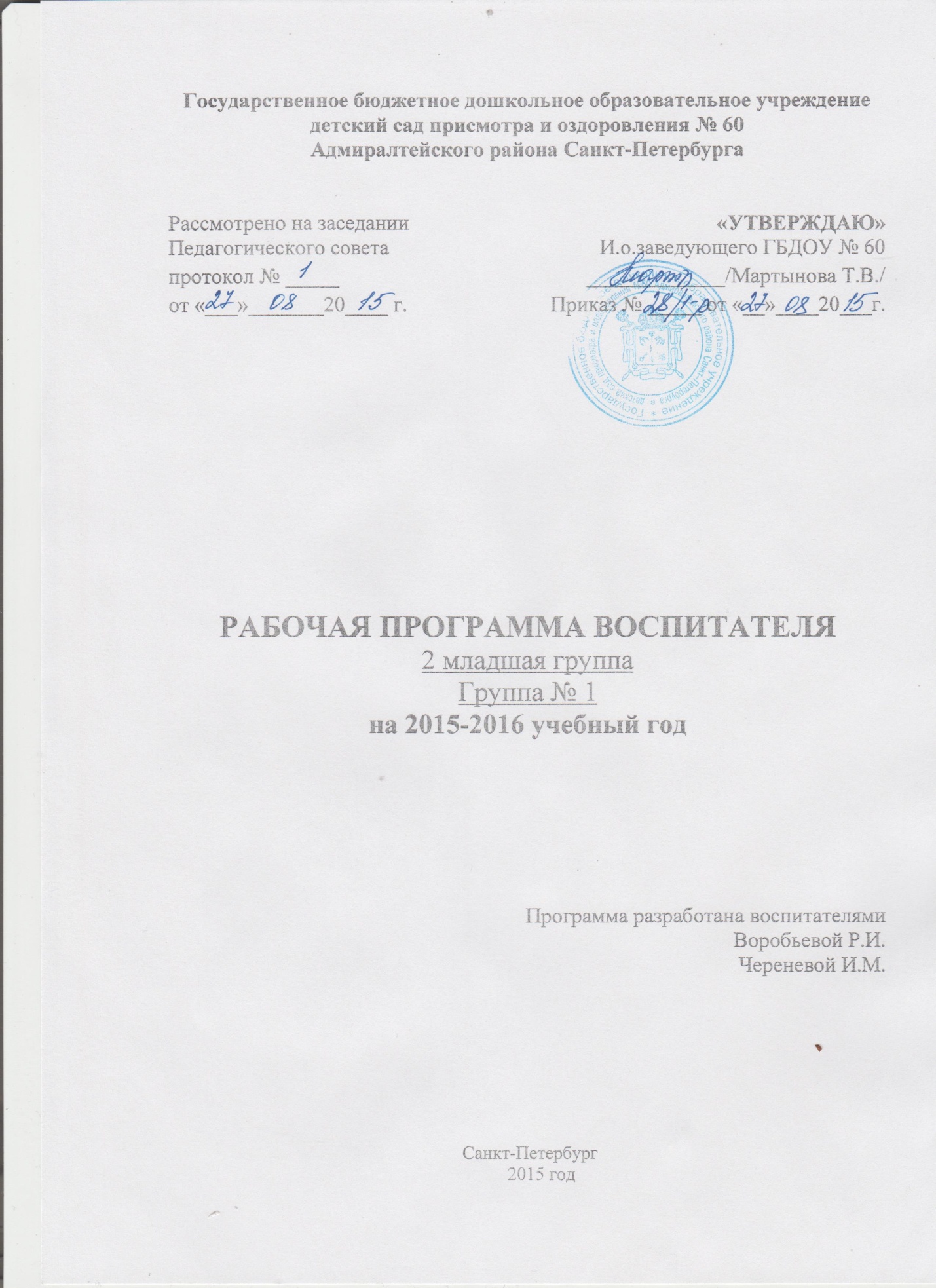 1.Целевой разделПояснительная записка    Рабочая программа разработана на основе Основной общеобразовательной программы ГБДОУ №60 Адмиралтейского района СПБ разработанной на основе Федеральных государственных образовательных стандартов (ФГОС) к структуре примерной основной образовательной программы дошкольного образования «От рождения до школы» (Под ред. Н. Е. Вераксы, Т. С. Комаровой, М.А. Васильевой).    Рабочая программа определяет содержание и организацию воспитательно – образовательного процесса для детей 2 – ой младшей группы и направлена на формирование общей культуры, развитие физических, интеллектуальных и личностных качеств, формирование предпосылок учебной деятельности, обеспечивающих социальную успешность, сохранение и укрепление здоровья детей.           Исходя из поставленной цели, формируются следующие задачи:Укрепление здоровья, приобщение к здоровому образу жизни, развитие двигательной и гигиенической культуры детей.Развитие гуманистической направленности отношения детей к миру, воспитание культуры общения, эмоциональной отзывчивости и доброжелательности к людям.Развитие эстетических чувств детей, творческих способностей, эмоционально – ценностных ориентаций, приобщение воспитанников к искусству и художественной литературе.Развитие познавательной активности, познавательных интересов, интеллектуальных способностей детей, самостоятельности и инициативы, стремления к активной деятельности и творчеству.       Реализация цели осуществляется в процессе разнообразных видов деятельности:Образовательная деятельность, осуществляемая в процессе организации различных видов детской деятельности (игровой, коммуникативной, трудовой, познавательно – исследовательской, продуктивной, музыкально – художественной, чтения).Образовательная деятельность, осуществляемая в ходе режимных моментов.Самостоятельная деятельность детей.Взаимодействие с семьями детей по реализации рабочей программы.Таким образом, решение программных задач осуществляется в совместной деятельности взрослых и детей и самостоятельной деятельности детей не только в рамках непосредственно образовательной деятельности, но и при проведении режимных моментов в соответствии со спецификой дошкольного образования.Содержание рабочей программы включает совокупность образовательных областей, которые обеспечивают разностороннее развитие детей с учетом их возрастных и индивидуальных особенностей по основным направлениям – физическому, социально – личностному, познавательно – речевому и художественно – эстетическому.Данная программа предусматривает также работу по парциальным программам.  Принципы и подходы к формированию программыОбразовательная программа реализует следующие подходы:системный подход в отборе и предоставлении образовательного материала, интеграция задач познавательного, речевого, социально-коммуникативного, художественно-эстетического и физического развития дошкольников и обогащение содержания образования.деятельностный подход к организации образования, включение познавательного компонента в разнообразные виды и формы организации детской деятельности;сочетание наглядных и эмоционально-образовательных технологий обучения;открытость образовательной программы для повторения и уточнения образовательного материала в течение года, месяца, недели, включая работу по взаимодействию с родителями и детьми других возрастных групп. Образовательная программа дошкольного учреждения, а также организация на ее основе воспитательно-образовательного процесса базируются на следующих принципах:Принцип развивающего образования, в соответствии с которым главной  целью дошкольного образования является развитие ребенка. В этом контексте принимается как основополагающая позиция, сформулированная Л.С. Выготским: обучение ведет за собой развитие (обучение понимается нами широко, как целенаправленный, специально организованный процесс взаимодействия взрослого и ребенка, в котором и происходит передача взрослым и присвоение ребенком социального опыта). Применение принципа развивающего образования ориентирует педагогов на построение образования в зоне ближайшего развития ребенка.Принцип научной обоснованности и практической применимости, согласно которому: содержание Программы должно соответствовать основным положениям возрастной психологии и дошкольной педагогики, при этом иметь возможность реализации в массовой практике дошкольного образования;отбор образовательного материала для детей учитывает не только зону их ближайшего развития, но также возможность применения полученной информации в практической деятельности детей.Принцип интеграции содержания дошкольного образования в соответствии с возрастными возможностями и особенностями детей, спецификой и возможностями образовательных областей.Принцип интеграции связан с возрастными особенностями детей дошкольного возраста, когда:поведение и деятельность дошкольника представляют собой «еще недостаточно дифференцированное целое» (Л.С. Выготский); «схватывание целого раньше частей позволяет ребенку «сразу», интегрально видеть предметы глазами всех людей...» (В.В. Давыдов);«прежде чем знание о целостности мира будет оформлено в системе теоретических понятий ребенка, он должен воссоздать подвижный интегральный образ действительности на уровне воображения» (В.В. Давыдов, В.Т. Кудрявцев) Под интеграцией содержания дошкольного образования понимается состояние (или процесс, ведущий к такому состоянию) связанности, взаимопроникновения и взаимодействия отдельных образовательных областей, обеспечивающее целостность образовательного процесса.Принцип интеграции реализуется:через интеграцию содержания дошкольного образования (интеграцию удержания различных образовательных областей и специфических видов детской деятельности по освоению образовательных областей);интегративные качества личности ребенка как результат дошкольного образования, а также основа и единые целевые ориентиры базовой культуры ребенка дошкольного возраста;интеграцию разных типов учреждений (дошкольного, общего, дополнительного образования, социокультурных центров, библиотек, клубов) и групп детей дошкольного возраста, предоставляющих различные возможности для развития дошкольников и обеспечивающих их позитивную социализацию.Комплексно-тематический принцип построения образовательного процесса означает объединение комплекса различных видов специфических детских деятельностей вокруг единой темы при организации воспитательно-образовательного процесса. При этом в  качестве тем могут выступать организующие моменты, тематические недели, события, реализация проектов, сезонные явления в природе, праздники, традиции.Реализация комплексно-тематического принципа построения образовательного процесса тесно взаимосвязана с интеграцией детских деятельностей.Принцип адаптивности, который реализуется:через адаптивность предметно-развивающей среды каждого дошкольного учреждения к потребностям ребенка дошкольного возраста, обеспечивающей комфорт ребенка, сохранение и укрепление его здоровья, полноценное развитие;адаптивность ребенка к пространству дошкольного учреждения и окружающему социальному миру.Принцип учета возрастных и индивидуальных особенностей развития детей. Значимые для разработки и реализации Программы характеристики Характеристика развития детей 3-4 летВ возрасте 3-4 лет ребенок постепенно выходит за пределы семейного круга, Его общение становится внеситуативным. Взрослый становится для ребенка не только членом семьи, но и носителем определенной общественной функции. Желание ребенка выполнять такую же функцию приводит к противоречию с его реальными возможностями. Это противоречие разрешается через развитие игры, которая становится ведущим видом деятельности в дошкольном возрасте. Главной особенностью игры является ее условность: выполнение одних действий с одними предметами предполагает их отнесенность к другим действиям с другими предметами. Основным содержанием игры младших дошкольников являются действия с игрушками и предметами-заместителями. Продолжительность игры небольшая. Младшие дошкольники ограничиваются игрой с одной-двумя ролями и простыми, неразвернутыми сюжетами. Игры с правилами в этом возрасте только начинают формироваться. Изобразительная деятельность ребенка зависит от его представлений о предмете. В этом возрасте они только начинают формироваться. Графические образы бедны. У одних детей в изображениях отсутствуют детали, у других рисунки могут быть более детализированы. Дети уже могут использовать цвет. Большое значение для развития мелкой моторики имеет лепка. Младшие дошкольники способны под руководством взрослого вылепить простые предметы. Известно, что аппликация оказывает положительное влияние на развитие восприятия. В этом возрасте детям доступны простейшие виды аппликации. Конструктивная деятельность в младшем дошкольном возрасте ограничена возведением несложных построек по образцу и по замыслу. - В младшем дошкольном возрасте развивается перцептивная деятельность. Дети от использования предэталонов — индивидуальных единиц восприятия — переходят к сенсорным эталонам — культурно-выработанным средствам восприятия. К концу младшего дошкольного возраста дети могут воспринимать до 5 и более форм предметов и до 7 и более цветов, способны дифференцировать предметы по величине, ориентироваться в пространстве группы детского сада, а при определенной организации образовательного процесса и в помещении всего дошкольного учреждения. Развиваются память и внимание. По просьбе взрослого дети могут запомнить 3-4 слова и 5-6 названий предметов. К концу младшего дошкольного возраста они способны запомнить значительные отрывки из любимых произведений. Продолжает развиваться наглядно-действенное мышление. При этом  преобразования ситуаций в ряде случаев осуществляются на основе целенаправленных проб с учетом желаемого результата. Дошкольники способны установить некоторые скрытые связи и отношения между предметами. В младшем дошкольном возрасте начинает развиваться воображение, которое особенно наглядно проявляется в игре, когда одни объекты выступают в качестве заместителей других. Взаимоотношения детей обусловлены нормами и правилами. В результате целенаправленного воздействия они могут усвоить относительно большое количество норм, которые выступают основанием для оценки собственных действий и действий других детей. Взаимоотношения детей ярко проявляются в игровой деятельности. Они скорее играют рядом, чем активно вступают во взаимодействие. Однако уже в этом возрасте могут наблюдаться устойчивые избирательные взаимоотношения. Конфликты между детьми возникают преимущественно по поводу игрушек. Положение ребенка в группе сверстников во многом определяется мнением воспитателя.В младшем дошкольном возрасте можно наблюдать соподчинение мотивов поведения в относительно простых ситуациях. Сознательное управление поведением только начинает складываться; во многом поведение ребенка еще ситуативно. Вместе с тем можно наблюдать и случаи ограничения собственных побуждений самим ребенком, сопровождаемые словесными указаниями. Начинает развиваться самооценка, при этом дети в значительной мере ориентируются на оценку воспитателя. Продолжает развиваться также их половая идентификация, что проявляется в характере выбираемых игрушек и сюжетов.1.2 Планируемые результаты освоения программыОбразовательная область «Социально-коммуникативное развитие»- Социализация, развитие общения, нравственное воспитание.Умеет объединяться со сверстниками для игры в группу из 2-3 человек на основе личностных симпатий, выбирать роль в сюжетно-ролевой игре; проявляет умение взаимодействовать и ладить со сверстниками в непродолжительной игре.Умеет делиться своими впечатлениями с воспитателем и родителями.Может в случае проблемной ситуации обратиться к знакомому взрослому, адекватно реагирует на замечания и предложения взрослого.Обращается к воспитателю по имени и отчеству.- Самообслуживание, самостоятельность трудовое воспитаниеУмеет самостоятельно одеваться и раздеваться в определенной последовательности;Может помочь накрыть стол к обеду.- Формирование основ безопасности.Соблюдает элементарные правила поведения в детском саду;Соблюдает элементарные правила взаимодействия с растениями и животными;Имеет элементарные представления о правилах дорожного движения.- Игровая деятельностьМожет принимать на себя роль, непродолжительно взаимодействовать со сверстниками в игре от имени героев;Умеет объединять несколько игровых действий в единую сюжетную линию; отражать в игре действия с предметами и взаимоотношения людей;Способен придерживаться игровых правил в дидактических играх;Способен следить за развитием театрализованного действия и эмоционально на него отзываться (кукольный, драматический театр);Разыгрывает по просьбе взрослого и самостоятельно небольшие отрывки из знакомых сказок.Образовательная область «Познавательное развитие»Ознакомление с предметным окружением и социальным миром.Называет знакомые предметы, объясняет их назначение, выделяет и называет признаки (форма, цвет, материал);Ориентируется в помещениях детского сада;Знает и называет некоторые растения, животных и их детенышей;Формирование элементарных математических представлений.Умеет группировать предметы по цвету, размеру, форме (отбирать все красные, все круглые предметы и т.д);Может составлять при помощи взрослого группы из однородных предметов и выделять один предмет из группы;Умеет находить в окружающей обстановке один и много одинаковых предметов;Правильно определяет количественное соотношение двух групп предметов; понимает конкретный смысл слов: «больше», «меньше», «столько же»;Различает круг, квадрат, треугольник, предметы имеющие углы и круглую форму;Понимает смысл обозначений: вверху-внизу, впереди-сзади, слева-справа, на, над-под, верхняя-нижняя (полоска);Понимает смысл слов: «утро», «день», «вечер», «ночь».Ознакомление с миром природы.Выделяет наиболее характерные сезонные изменения в природе;Проявляет бережное отношение к природе.Образовательная область «Художественно-эстетическое развитие»Рисование Изображает отдельные предметы, простые по композиции, и незамысловатые по содержанию сюжеты.Подбирает цвета, соответствующие изображаемым предметам.Правильно пользуется карандашами, фломастерами, кистью и красками.Лепка.Умеет отделять от большого куска глины небольшие комочки, раскатывать их прямыми и круговыми движениями между ладоней.Лепит различные предметы, состоящие из 1-3 частей, используя разнообразные приемы лепки.Аппликация.Создает изображения предметов из готовых фигур.Украшает заготовки из бумаги разной формы.Подбирает цвета, соответствующие изображаемым предметам и по собственному желанию.Конструктивно-модельная  деятельностьЗнает, называет и правильно использует детали строительного материала.Умеет располагать кирпичики, пластины вертикально.Изменяет постройки, надстраивая или заменяя одни детали другими.Музыка.Слушает музыкальное произведение до конца.Узнает знакомые песни.Различает звуки по высоте (в пределах октавы).Замечает изменения в звучании (тихо-громко).Поет, не отставая и не опережая других.Умеет выполнять танцевальные движения: кружится в парах, притопывать попеременно ногами, двигаться под музыку с предметами (флажки, листочки, платочки и т.д.).Различает и называет детские музыкальные инструменты ( металлофон, барабан и др.)Образовательная область «Речевое развитие»:Развитие речиРассматривает сюжетные картинки.Отвечает на вопросы взрослого касающиеся ближайшего окружения.Использует все части речи, простые нераспространенные предложения и предложения с однородными членами.Художественная литература.Пересказывает содержание произведения с опорой на рисунки  в книге, на вопросы воспитателя.Называет произведение (в произвольном изложении), прослушав отрывок из него.Может прочитать наизусть небольшое стихотворение при помощи взрослого.Образовательная область «Физическое развитие»Физическое развитиеУмеет ходить прямо, не шаркая ногами, сохраняя заданное воспитателем направление.Умеет бегать, сохраняя равновесие, изменяя направление, темп бега, в соответствии с указаниями воспитателя.Сохраняет равновесие при ходьбе и беге по ограниченной плоскости, при перешагивании через предметы.Может ползать на четвереньках, лазать по лесенке-стремянке, гимнастической стенке произвольным способом.Энергично отталкивается в прыжках на двух ногах, прыгает в длину с места не менее чем на 40 см.Может катать мяч в заданном направлении с расстояния 1,5 м, бросать мяч двумя руками от груди, из-за головы; ударять мячом об пол, бросать его вверх 2-3 раза подряд и ловить; метать предметы правой и левой рукой на расстояние не менее 5 м.Здоровье.Приучен к опрятности (замечает непорядок в одежде, устраняет его при небольшой помощи взрослого).Владеет простейшими навыками поведения во время еды, умывания.II Содержательный разделОбразовательная деятельность в соответствии с направлениями развития ребёнка в пяти образовательных областяхСодержание Рабочей программы обеспечивает развитие личности, мотивации и способностей детей раннего и дошкольного возраста и охватывает следующие образовательные области: социально-коммуникативное развитие;познавательное развитие;речевое развитие;художественно-эстетическое развитие;физическое развитие. 2.1 Социально-коммуникативное развитиеЦель: развитие позитивной социализации детей дошкольного возраста, приобщение детей к социокультурным нормам, традициям семьи, общества и государства.Задачи социально-коммуникативного развития:усвоение норм и ценностей, принятых в обществе, включая моральные нравственные ценности;развитие общения и взаимодействия ребенка со взрослыми и сверстниками;становление самостоятельности, целенаправленности и саморегуляции собственных действий;развитие социального и эмоционального интеллекта, эмоциональной отзывчивости, сопереживания;формирование готовности к совместной деятельности со сверстниками;формирование уважительного отношения и чувства принадлежности  своей семье и к сообществу детей и взрослых в Организации;формирование позитивных установок к различным видам труда и творчества;формирование основ безопасного поведения в быту, социуме, природе.Направления реализации образовательной области «Социально-коммуникативное развитие»:Социализация, развитие общения, нравственное общениеРебенок в семье и сообществе, патриотическое воспитаниеСамообслуживание, самостоятельность, трудовое воспитаниеФормирование основ безопасности Нравственное воспитаниеТрудовое воспитаниеФормирование основ безопасности Игровая  деятельность ( Сюжетно - ролевая игра) 2.2 Образовательная область «Познавательное развитие»Цель: развитие интересов и познавательных способностей детей, которые можно подразделить на сенсорные, интеллектуально-познавательные и интеллектуально-творческие. Задачи познавательного развития:развитие интересов детей, любознательности и познавательной мотивации;формирование познавательных действий, становление сознания; развитие воображения и творческой активности; формирование первичных представлений о себе, других людях, об объектах окружающего мира, свойствах и отношениях объектов окружающего мира (форме, цвете, размере, материале, звучании, ритме, темпе, количестве, числе, части и целом, пространстве и времени, движении и покое, причинах и следствиях и др.); формирование первичных представлений о малой родине и Отечестве, представлений о социокультурных ценностях нашего народа, об отечественных традициях и праздниках;формирование первичных представлений о планете Земля как общем доме людей, об особенностях ее природы, многообразии стран и народов мира.Направления реализации образовательной области познавательного развития:Развитие познавательно-исследовательской деятельности.Приобщение к социокультурным ценностям.Формирование элементарных математических представлений.Ознакомление с миром природы.Учебно-методический комплекс образовательная область «Познавательное развитие»Развитие познавательно-исследовательской деятельностиОзнакомление с предметным окружением и социальным миром.Формирование элементарных математических представленийОзнакомление с миром природы 2.3 Образовательная область «Речевое развитие»Цель: формирование устной речи и навыков речевого общения литературным языком своего народа.Задачи речевого развитияОвладение речью как средством общения и культуры;Обогащение активного словаря;Развитие связной, грамматически правильной диалогической и  монологической речи;Развитие речевого творчества;Развитие звуковой и интонационной культуры речи, фонематического слуха;Знакомство с книжной культурой, детской литературой;Формирование звуковой аналитико-синтетической активности как предпосылки обучения грамоте.Направления реализации образовательной области «Речевое развитие»Развитие речи.Приобщение к художественной литературеРазвитие речиХудожественная литература2.4 Образовательная область «Художественно-эстетическое развитие»Цель: воспитание художественных способностей детей, главной из которых является эмоциональная отзывчивость на средства художественной выразительности, свойственные разным видам искусства.Задачи художественно-эстетического развитияРазвитие предпосылок ценностно-смыслового восприятия и понимания произведений искусства (словесного, музыкального, изобразительного), мира природы.Становление эстетического отношения к окружающему миру.Формирование элементарных представлений о видах искусства.Восприятие музыки, художественной литературы, фольклора.Стимулирование сопереживания персонажам художественных произведений.Реализация самостоятельной творческой деятельности детей.(Изобразительной, конструктивно-модельной, музыкальной и др.)Направления реализации образовательной области художественно-эстетического развитияИзобразительная деятельность Конструктивно-модельная деятельность Музыкальная  деятельностьРисованиеЛепка/аппликацияКонструированиеМузыка2.5 Образовательная область «Физическое развитие»Цель: грамотное физическое развитие; формирование у детей интереса и ценностного отношения к занятиям физической культурой; формирование основ  здорового образа жизни.Задачи физического развития:1. Оздоровительные:охрана жизни и укрепление здоровья,  обеспечение нормального функционирования всех органов и систем организма;всестороннее физическое совершенствование функций организма;повышение работоспособности и закаливания.2. Образовательные:формирование двигательных умений  и навыков;развитие физических качеств;овладение ребенком элементарными знаниями о своем организме, роли физических упражнений в его жизни, способах укрепления собственного здоровья.3. Воспитательные:формирование интереса к занятиям физическими упражнениями и потребностью в них;разностороннее гармоничное развитие ребенка(не только физическое, но и умственное, при формировании полезных привычек и др.).Направления реализации образовательной области «Физическое развитие»Формирование начальных представлений о здоровом образе жизниФизическая культура Физическая культура2.6 Формы, средства, методы реализации Рабочей программыАдекватная возрасту детей организация образовательной среды ГБДОУ стимулирует развитие уверенности в себе, оптимистического отношения к жизни, даёт право на ошибку, формирует познавательные интересы, поощряет готовность  к сотрудничеству, обеспечивает успешную социализацию ребёнка и становление его личности.Воспитатели и специалисты ГБДОУ используют в работе с детьми старшей группы разнообразные формы работы:Формы организации  непосредственно-образовательной деятельности с детьми:- в дошкольных группах -  подгрупповые, фронтальные.Максимально допустимый объем образовательной нагрузки соответствует санитарно - эпидемиологическим правилам и нормативам СанПиН  2.4.1.3049-13  "Санитарно-эпидемиологические требования к устройству, содержанию и организации режима работы дошкольных образовательных организаций",  утвержденным постановлением Главного государственного санитарного врача Российской Федерации от 15 мая . № 26  (зарегистрировано Министерством юстиции Российской Федерации 29 мая ., регистрационный  № 28564). Максимально допустимый объем недельной образовательной нагрузки, включая реализацию дополнительных образовательных программ, для детей дошкольного возраста составляет:  в младшей группе (дети шестого года жизни) - 6 часов 15 минут.Продолжительность непрерывной непосредственно образовательной деятельности для детей 4-го года жизни - не более 15 минут.Максимально допустимый объем образовательной нагрузки в первой половине дня в младшей группах не превышает  30 минут. В середине времени, отведенного на непрерывную образовательную деятельность, проводят физкультминутку. Перерывы между периодами непосредственно образовательной деятельности - не менее 10 минутНепосредственно образовательная деятельность физкультурно-оздоровительного и эстетического цикла занимает  не менее 50% общего времени, отведенного на непосредственно образовательную деятельность.Непосредственно-образовательная деятельность, требующая повышенной познавательной активности и умственного напряжения детей, проводится в первую половину дня и в дни наиболее высокой работоспособности (вторник, среда), сочетается с физкультурными и музыкальными занятиями.УЧЕБНЫЙ ПЛАНВОЗРАСТНЫЕ ОБРАЗОВАТЕЛЬНЫЕ НАГРУЗКИРеализация образовательных задач  осуществляется в различных видах детской деятельности В группе сложилась модель реализации образовательно- воспитательного процесса с детьми в течение дня.Младшая группа 2.11 Комплексно-тематическое планирование на 2015-2016 учебный годIII Организационный раздел3.1 Распорядок и режим дня.                    Режим дня на холодный периодОрганизация непосредственно  образовательной деятельности3.2 Режим двигательной активности в младшей группе3.3 Организация развивающей предметно-пространственной среды  в младшей группе    Одно из важных условий воспитательно-образовательной работы в дошкольном учреждении – правильная организация предметно-развивающей предметной среды. Правильно организованная развивающая среда позволит каждому ребенку найти свое занятие по душе, поверить в свои силы и способности, научиться взаимодействовать с педагогами и сверстниками, понимать и оценивать их чувства и поступки, а ведь именно это лежит в основе развивающего обучения.    Развивающая предметная среда является основным средством формирования личности ребенка и является источником его знаний и социального опыта.    Среда, окружающая детей в детском саду, должна обеспечивать безопасность их жизни, способствовать укреплению здоровья и закаливанию организма каждого их них.    Организация предметно-развивающей среды в детском саду несет эффективность воспитательного воздействия, направленного на формирование у детей активного познавательного отношения к окружающему миру предметов, людей, природы. Она должна формироваться с учетом определенных принципов, разработанных в работах ведущих педагогов, в частности – с учетом возраста детей, поскольку каждая возрастная группа обладает своими специфическими психолого-педагогическими характеристиками.При организации развивающей среды в младшей группе нужно учесть, что дети этого возраста плохо реагируют на пространственные изменения обстановки и предпочитают в этом смысле стабильность (М. Н. Полякова, поэтому не следует часто переставлять оборудование в группе. Важно помнить, что в младшем возрасте формируются сенсорные способности ребенка, поэтому предметно-развивающая среда должна создавать условия для развития анализаторов.    Содержание предметно-развивающей среды соответствует интересам мальчиков и девочек, периодически изменяется, варьируется, постоянно обогащается.   Функции предметно-развевающей среды во второй младшей группе:   Познавательная – удовлетворяет потребность ребенка в освоении окружающего мира, стимулирует познавательную активность;    Коммуникативная – стимулирует речевое развитие, позволяет ребенку познать азы общения и взаимодействия;    Оздоровительная – стимулирует двигательную активность, обогащает двигательный опыт, приобщает к культуре здоровья;   Творческая – приобщает детей к творческой деятельности, способствует саморазвитию и самореализации.В  группе предметно-развивающая среда разделена на уголки-микроцентры для самостоятельной деятельности детей:сентябрьКультура поведениясентябрьУчить приветливо здороваться при встрече, прощаться при расставаниисентябрьПрямое обучение, напоминание.д/и «К нам гости пришли», «Поучим мишку знакомиться», «Подскажем Петрушке, как надо прощаться»октябрьПоложительные моральные качестваКультура поведенияоктябрьВоспитывать желание выражать сочувствие, утешить, пожалеть товарищаЗакреплять навыки здороваться и прощаться, вежливо обращаться с просьбой, называя взрослых по имени, отчеству.октябрьПрямое обучение, напоминание, предложение помочь, пожалеть..д/и «как утешить куклу Нину»чтение А. Барто «мяч», «Лошадка»Создание проблемных ситуаций, д/и «Учим Мишку обращаться к воспитателю с просьбой»      ноябрьПоложительные моральные качестваКультура поведения      ноябрьВоспитывать доброжелательное отношение к товарищам, умение длиться с игрушками.Учить правильно вести себя в группе: не толкаться, не отнимать игрушки. Закреплять умение благодарить за еду, помощь.      ноябрьРассматривание иллюстраций об играх детей, рассказ воспитателя, д/и «Как зайка играет с товарищами»Объяснение, напоминание. Рассматривание картинок из серии «Дети играют». Создание игровых ситуаций. д/и «Научим зайку делиться с товарищами», «Расскажем собачке, как надо вести себя с друзьями».декабрьПоложительные моральные качестваКультура поведениядекабрьУчить помогать друг другу и обращаться за помощью к товарищамЗакреплять умение правильно себя вести в спальне, раздевальной комнате.декабрьОбъяснение, напоминание, предложение помочь товарищу. Чтение: М.Ивенсон «Кто поможет?», Н.Павлова «На машине». д/и «Поможем мишке попросить зайку помочь», «Как правильно просить о помощи»Рассказ воспитателя. Чтение колыбельные песни. д/и «Можно-нельзя», «Уложим куклу спать», «Расскажем Незнайке, как мы укладываемся спать»январьПоложительные моральные качестваКультура поведенияянварьВоспитывать доброжелательное отношение друг к другу, желание дружно играть, пожалеть, помочь; продолжать учить не отнимать игрушки друг у друга.Закреплять знания и навыки поведения в группе: не обижать детей, не отнимать игрушки, вежливо просить, дружно играть.январьРассматривание картин, иллюстраций. Чтение А.Барто «Игрушки», Н.Калинина «Как петух утащил Васькин хлеб», «Разве так играют?», Я. Тайц «Кубик на кубик»Беседы «Как играют воспитанные дети», «Как мы дружим». Чтение Я. Тайц «Поезд», «Карандаш», Л. Толстой «Был у Пети и Миши конь». д/и «Что мне делать, если нужно убрать игрушки»февральПоложительные моральные качестваКультура поведенияфевральПродолжать воспитывать доброжелательное отношение к родным и близким, товарищамПриучать детей общаться спокойно, без крика.февральРассматривание картин и иллюстраций. Рассказ воспитателя. Чтение:р.н.с. «Петушок и бобовое зернышко», В.Берестов «Больная кукла»Напоминание, поручение сказать товарищу, как надо разговаривать. Беседа «Как мы разговариваем друг с другом»мартПоложительные моральные качестваКультура поведениямартФормировать у детей образ я, помочь осознать себя.Учить детей встречать гостей, здороваться, приглашать в группу, предлагать присесть.мартРассматривание иллюстраций. Беседы «Кто я?», «Что для чего (части тела)». Чтение Г.Зайцева «Уроки Мойдодыра»д/и «Расскажем Незнайке, как надо встречать гостей». С.р.и. «Семья (гости)»апрельПоложительные моральные качестваКультура поведенияапрельЗакреплять умение оценивать поступки, показать на примере отрицательные строноы упрямства и капризов.Закреплять умение оценивать поступки, показать на примере отрицательные строноы упрямства и капризов.апрельБеседы «Как ведут себя воспитанные дети», «Хорошо и плохо». Чтение Т.Караманенко «Капризка», В.Маяковский «Что такое хорошо и что такое плохо»Беседы «Как ведут себя воспитанные дети», «Хорошо и плохо». Чтение Т.Караманенко «Капризка», В.Маяковский «Что такое хорошо и что такое плохо»майПоложительные моральные качестваКультура поведениямайПодводить к осознанию некоторых правил культуры поведения и нравственных качеств: быть вежливым хорошо; вежливых, добрых и внимательных любят, с ними хорошо играть и дружить.Подводить к осознанию некоторых правил культуры поведения и нравственных качеств: быть вежливым хорошо; вежливых, добрых и внимательных любят, с ними хорошо играть и дружить.майБеседы: «С кем нам нравиться играть», «Как поступают добрые дети». д/и «расскажем мишке, как играют хорошие дети», «Поможем Незнайке быть вежливым».Беседы: «С кем нам нравиться играть», «Как поступают добрые дети». д/и «расскажем мишке, как играют хорошие дети», «Поможем Незнайке быть вежливым».сентябрь3 неделя4 неделясентябрьСамообслуживание в процессе умывания. Объяснение. Ознакомление с трудом взрослых. Чтение худ. литературы. Наблюдение за трудом дворника ( сгребает граблями листву, мусор, увозит на тачке). сентябрьУчить детей завертывать рукава. Учить спокойно вести себя, проявлять аккуратность (не мочить одежду, не разбрызгивать воду).Развивать интерес к трудовой деятельности взрослых.Воспитывать уважение к труду взрослых, результатам их труда. Развивать наблюдательность, любознательность; стремление подражать взрослым.октябрь1 неделя2 неделя3 неделя4 неделяоктябрьПоручения, связанные с трудом в природе. Наблюдение. Собирать природный материал. Поручения, связанные с трудом в природе. Рассматривание книг из серии «Поделки из природного материала». Собирать природный материал. Поручения, связанные с хозяйственно-бытовым трудом. Объяснение. Расставлять игрушки. Самообслуживание в процессе умывания. Разыгрывание игровой ситуации «Мишка идет мыть руки».   октябрь Учить отбирать качественный природный материал, раскладывать в коробки по видам. Учить проявлять в работе старание и аккуратность.Учить отбирать качественный природный материал, раскладывать в коробки по видам. Учить проявлять в работе старание и аккуратность.Закреплять знания детей о том, в каком порядке хранятся игрушки. Учить аккуратно и компактно складывать строительные детали в коробки. Воспитывать аккуратность, самостоятельность, бережное отношение к игрушкам и предметам, желание трудитьсяУчить детей завертывать рукава.  Учить спокойно вести себя, проявлять аккуратность (не мочить одежду, не разбрызгивать воду).октябрь5 неделяоктябрьПоручения, связанные с хозяйственно-бытовым трудом. Чтение стих. «Ну, а теперь за дело дружно». Расставлять игрушки.октябрьЗакреплять знания детей о том, в каком порядке хранятся игрушки. Воспитывать аккуратность, самостоятельность, бережное отношение к игрушкам и предметам, желание трудиться      ноябрь1 неделя2 неделя3 неделя4 неделя      ноябрьСамообслуживание в процессе одевания и раздевания Разыгрывание игровой ситуации «Поможем мишке собраться на прогулку». Поручения, связанные с трудом в природе. Чтение стих. Е.Благининой «Не мешайте мне трудиться». Под руководством воспитателя поливать растения. Поручения, связанные с хозяйственно-бытовым трудом. Показ.  Раскладывать книжки. Ознакомление с трудом взрослых. Наблюдение за трудом няни (моет посуду, пол). Наблюдение.       ноябрьУчить детей выворачивать вещь налицо. Воспитывать опрятность, умение замечать непорядок в одежде и устранять его с небольшой помощью взрослого; самостоятельность.Дать детям понятия о том, что растениям необходимы вода и свет, что за ними нужно ухаживать, поливать, протирать листья, опрыскивать. Учить выполнять эти действия.Закреплять названия растений (фикус, герань). Воспитывать желание ухаживать за растениями, заботиться о них, проявлять бережное отношение к ним. Развивать любознательность, инициативность.Закреплять знания детей о том, где лежат книги.Воспитывать аккуратность, самостоятельность, желание трудиться. Развивать волевое усилие, желание помогать взрослым, проявлять активность, старание, доводить порученное дело до конца.Развивать интерес к трудовой деятельности взрослых. Воспитывать уважение к труду взрослых, результатам их труда. Развивать наблюдательность, любознательность; стремление подражать взрослым.декабрь1 неделя2 неделя3 неделя4 неделядекабрьПоручения, связанные с трудом в природе. Показ. Под руководством воспитателя поливать растения. Самообслуживание в процессе одевания и раздевания Дидактическая игра «Помоги медвежонку одеться». Совместный труд детей и взрослых, ручной труд. Разыгрывание игровой ситуации «Помоги кукле Тане накрыть на стол». Помогать няне накрывать на столы (расставлять салфетницы, ложки) Самообслуживание в процессе умывания. Беседа. декабрьДать детям понятия о том, что растениям необходимы вода и свет, что за ними нужно ухаживать, поливать, протирать листья, опрыскивать. Учить выполнять эти действия.Закреплять названия растений (фикус, герань). Воспитывать желание ухаживать за растениями, заботиться о них, проявлять бережное отношение к ним. Развивать любознательность, инициативность.Учить детей выворачивать вещь налицо. Воспитывать опрятность, умение замечать непорядок в одежде и устранять его с небольшой помощью взрослого; бережное отношение к вещам, самостоятельность. Закреплять названия предметов посуды, правила обращения с посудой (посуду нельзя ронять, она разбивается). Развивать стремление трудиться вместе со взрослыми, испытывая удовлетворение от совместного труда.Учить пользоваться мылом (намыливать руки до образования пены, тщательно смывать). Учить спокойно вести себя, проявлять аккуратность (не мочить одежду, не разбрызгивать воду).декабрь5 неделядекабрьПоручения, связанные с хозяйственно-бытовым трудом. Рассматривание иллюстраций. Раскладывать книжки.декабрьЗакреплять знания детей о том, где лежат книги.Воспитывать аккуратность, самостоятельность, желание трудиться. Развивать волевое усилие, желание помогать взрослым, проявлять активность, старание, доводить порученное дело до конца.январь3 неделя4 неделя5 неделяянварьОзнакомление с трудом взрослых. Рассматривание иллюстраций с изображением работающей няни. Совместный труд детей и взрослых, ручной труд. Разыгрывание игровой ситуации «Убери посуду за куклой Таней». Помогать убирать посуду после еды (собрать чайные ложки, принести хлебницы, салфетницы). Самообслуживание в процессе умывания. Чтение Чуковского «Мойдодыр». январьЗакреплять представления о трудовых действиях, совершаемых взрослыми, о результатах их труда, об оборудовании, инструментах и материалах, необходимых для работы. Развивать наблюдательность, любознательность; стремление подражать взрослым; желание отражать полученные впечатления и представления о трудовой деятельности взрослых в сюжетно-ролевых играх.Закреплять названия предметов посуды, правила обращения с посудой (посуду нельзя ронять, она разбивается). Воспитывать уважение к труду няни; бережное отношение к посуде. Учить пользоваться мылом (намыливать руки до образования пены, тщательно смывать). Учить спокойно вести себя, проявлять аккуратность (не мочить одежду, не разбрызгивать воду).февраль1 неделя2 неделя3 неделя4 неделяфевральОзнакомление с трудом взрослых.  Знакомство с профессией повара. Беседа. Поручения, связанные с хозяйственно-бытовым трудом. Ознакомление с трудом взрослых.Самообслуживание в процессе одевания и раздевания.  февральРазвивать интерес к трудовой деятельности взрослых.Дать конкретные представления труде взрослых, общественной значимости труда.Закреплять представления о трудовых действиях, совершаемых взрослыми, о результатах их труда, об оборудовании, инструментах и материалах, необходимых для работы. Воспитывать уважение к труду взрослых, результатам их труда. Развивать наблюдательность, любознательность; стремление подражать взрослым; желание отражать полученные впечатления и представления о трудовой деятельности взрослых в сюжетно-ролевых играх.Беседа.  Расставлять стулья в групповой комнате. Учить выполнять порученное дело до конца, трудиться совместно, трудиться рядом, общаться в процессе деятельности, действовать в соответствии с заданием. Формировать дружеские взаимоотношения.Развивать настойчивость, терпение, аккуратность. Воспитывать стремление оказывать помощь.Рассматривание иллюстраций с изображением медицинской сестры. Цели: Закреплять представления о трудовых действиях, совершаемых взрослыми, о результатах их труда, об оборудовании, инструментах и материалах, необходимых для работы. Развивать наблюдательность, любознательность; стремление подражать взрослым; желание отражать полученные впечатления и представления о трудовой деятельности взрослых в сюжетно-ролевых играх. Учить снимать и надевать одежду, обувь в определенной последовательности. Воспитывать опрятность, умение замечать непорядок в одежде и устранять его с небольшой помощью взрослого; бережное отношение к вещам, самостоятельность.март1 неделя2 неделя3 неделя4 неделямартОзнакомление с трудом взрослых.Поручения, связанные с трудом в природе.Поручения, связанные с трудом в природе. Самообслуживание в процессе одевания и раздевания.мартНаблюдение за трудом шофера (ведет машину, сгружает продукты, ремонтирует). Беседа. Цели: Развивать интерес к трудовой деятельности взрослых. Дать конкретные представления о труде взрослых, общественной значимости труда.Закреплять представления о трудовых действиях, совершаемых взрослыми, о результатах их труда, об оборудовании, инструментах и материалах, необходимых для работы. Воспитывать уважение к труду взрослых, результатам их труда. Развивать наблюдательность, любознательность; стремление подражать взрослым; желание отражать полученные впечатления и представления о трудовой деятельности взрослых в сюжетно-ролевых играх.Напоминание. Подкармливать птиц. Цели: Учить готовить корм для птиц: измельчать руками кусочки хлеба, оставшиеся после обеда.Развивать интерес к природе; дружеские взаимоотношения; желание трудиться на общую пользу, наблюдательность.   Продуктивная деятельность. Под руководством воспитателя протирать крупные листья. Цели: Дать детям понятия о том, что  за растениями  нужно ухаживать, протирать листья, опрыскивать. Учить выполнять эти действия. Воспитывать желание ухаживать за растениями, заботиться о них, проявлять бережное отношение к ним. Развивать любознательность, инициативность.Личный пример.  Цели: Учить аккуратно складывать и вешать одежду, убирать на место обувь. Воспитывать опрятность, бережное отношение к вещам, самостоятельность. Приучать соблюдать элементарные правила поведения в раздевалке (не шуметь, не бегать, не стучать громко дверцами шкафов, не сорить, помогать товарищам, не мешать другим).  март5 неделямартСовместный труд детей и взрослых, ручной труд.мартПоказ.  Оказывать помощь в  изготовлении пособий (намазывать по просьбе воспитателя отдельные детали клеем, прижимать склеенные детали). Цели: Закреплять умение пользоваться клеем, кистью, салфеткой. Развивать стремление трудиться вместе со взрослыми, уважение к труду воспитателя; стремление поддерживать чистоту; желание помогать.  апрель1 неделя2 неделя3 неделя4 неделяапрельПоручения, связанные с трудом в природе.Поручения, связанные с хозяйственно-бытовым трудом.Самообслуживание в процессе умывания.Поручения, связанные с трудом в природе.апрельОбъяснение.  Под руководством воспитателя сажать крупные семена декоративный растений. Цели: Учить сажать растения (какой частью нужно сажать луковицы в землю).Развивать интерес к природе; дружеские взаимоотношения; желание трудиться , проявлять в работе старание и аккуратность.        Обучение. Раскладывать в коробки заточенные карандаши. Цели: Учить выполнять порученное дело до конца, соблюдать порядок. Развивать настойчивость, терпение, аккуратность.Воспитывать стремление к чистоте в окружающей обстановке, приучать соблюдать порядок.  Разыгрывание игровой ситуации «Кукла Маша пришла в сад не причесанная». Цели: Учить: пользоваться расческой. Учить спокойно вести себя, проявлять вежливость и  аккуратность.  Объяснение.  Под руководством воспитателя сажать лук. Цели: Учить сажать растения (какой частью нужно сажать луковицы в землю).Закреплять представления об уходе за растениями.Развивать интерес к природе; дружеские взаимоотношения; желание трудиться на общую пользу, проявлять в работе старание и аккуратность.май1 неделя2 неделя3 неделямайСамообслуживание в процессе умывания.Поручения, связанные с хозяйственно-бытовым трудом.Совместный труд детей и взрослых, ручной труд.майЛичный пример. Цели: Учить: пользоваться расческой. Учить спокойно вести себя, проявлять вежливость и  аккуратность.  Личный пример. Собирать мусор. Цели: Учить выполнять задания воспитателя, няни. Воспитывать желание трудиться самостоятельно активно; любовь к чистоте и порядку, желание старательно трудиться на общую пользу; стремление добиваться результата в труде, имеющем значение для окружающих.Наблюдение. Помогать воспитателю  опрыскивать комнатные растения. Цели: Учить  работать с водой аккуратно; мыть растения по предложению воспитателя (поливать на растение сверху из лейки); носить воду в лейках, правильно поливать растения (лить воду под листья равномерно). сентябрь3 неделя3 неделя4 неделя4 неделясентябрь«В ДЕТСКОМ САДУ».«В ДЕТСКОМ САДУ».«Улица»«Улица»сентябрьПродолжать знакомить детей с элементарными правилами поведения в д/с: играть с детьми, не мешая им и не причиняя боль; уходить из д/с только с родителями, отпрашиваясь у воспитателя, не разговаривать с незнакомыми людьми и не брать у них угощения и различные предметы.Продолжать знакомить детей с элементарными правилами поведения в д/с: играть с детьми, не мешая им и не причиняя боль; уходить из д/с только с родителями, отпрашиваясь у воспитателя, не разговаривать с незнакомыми людьми и не брать у них угощения и различные предметы.Дать понять, что на дорогу выходить нельзя. Уточнить знания о местах, где едут машины, где ходят люди, о транспорте.Дать понять, что на дорогу выходить нельзя. Уточнить знания о местах, где едут машины, где ходят люди, о транспорте.сентябрьЦелевая прогулка по участку д/с: знать расположение своего участка; уметь ориентироваться на участкеИгровые ситуации: «Покажем кукле», «Правильно ли поступает мишка». Наблюдение за играми старших детей.Целевая прогулка по участку д/с: знать расположение своего участка; уметь ориентироваться на участкеИгровые ситуации: «Покажем кукле», «Правильно ли поступает мишка». Наблюдение за играми старших детей.Чтение стихотворения С Яковлева «Нужно слушаться без спора…», ролевая игра «Водитель и автомобиль»Чтение стихотворения С Яковлева «Нужно слушаться без спора…», ролевая игра «Водитель и автомобиль»октябрь3 неделя3 неделя4 неделя4 неделяоктябрь«Спички – детям не игрушка!»«Спички – детям не игрушка!»«Светофор»«Светофор»октябрьПознакомить детей с правилами пожарной безопасности. Формировать представления о спичке как об опасном предметеПознакомить детей с правилами пожарной безопасности. Формировать представления о спичке как об опасном предметеОбъяснить детям, для чего нужен светофор, рассказать, как он выглядит. Уточнить, что обозначают цвета светофора.Формировать ориентировку в пространствеОбъяснить детям, для чего нужен светофор, рассказать, как он выглядит. Уточнить, что обозначают цвета светофора.Формировать ориентировку в пространствеоктябрьЧтение и анализ сказки «Кошкин дом» С.Я.МаршакаЧтение и анализ сказки «Кошкин дом» С.Я.МаршакаЧтение пословиц и загадок о дорожном движении, рассматривание сюжетных картинок по теме.Чтение пословиц и загадок о дорожном движении, рассматривание сюжетных картинок по теме.октябрь5 неделяоктябрь«КАК НУЖНО ВЕСТИ СЕБЯ ДОМА»октябрьЦель: знакомить с предметами домашнего обихода, бытовыми приборами. Подвести детей в разговоре к тому, что:-каждая вещь в доме должна иметь свое место— осторожно с краном, там горячая вода!-не бегай по мокрому полу,— осторожно с остроколющими предметами (ножницы, нож, вилка)-продолжать объяснять детям, что нельзя брать в рот различные предметы, засовывать их в нос и ушиоктябрьБеседа « Можно – нельзя».Экскурсия на кухню, рассматривание электроприборов. Игровые ситуации «Наведем порядок», «Где что лежит»В. Маяковский «Что такое хорошо и что такое плохо?»Л. Воронкова «Маша – растеряша».ноябрь3 неделя3 неделя4 неделя4 неделяноябрь«КАК ОБРАЩАТЬСЯ С ОГНЕМ»«КАК ОБРАЩАТЬСЯ С ОГНЕМ»«Знакомство с профессией «милиционер – регулировщик».«Знакомство с профессией «милиционер – регулировщик».ноябрьЦель: Познакомить детей с тем, что бывает тогда, когда ты решил «играть» с огнем.-Не играй со спичками и зажигалкой!-Если обнаружил дым, позови на помощь!-Вызвать по телефону пожарную охрану 01Цель: Познакомить детей с тем, что бывает тогда, когда ты решил «играть» с огнем.-Не играй со спичками и зажигалкой!-Если обнаружил дым, позови на помощь!-Вызвать по телефону пожарную охрану 01Познакомить детей с трудом милиционера – регулировщика. Объяснить, что это уважаемая профессия. Познакомить детей с трудом милиционера – регулировщика. Объяснить, что это уважаемая профессия. ноябрьБеседа «Осторожно, огонь!», театр. игры «Лисичка со спичками», «Хитрые спички».Игр. упражнение «Позовем на помощь, если в доме пожар», дид.игра «Источники опасности», рассматривание иллюстраций к произведениюС. Я. Маршака «Пожар»Беседа «Осторожно, огонь!», театр. игры «Лисичка со спичками», «Хитрые спички».Игр. упражнение «Позовем на помощь, если в доме пожар», дид.игра «Источники опасности», рассматривание иллюстраций к произведениюС. Я. Маршака «Пожар»Беседа «Осторожно, огонь!», театр. игры «Лисичка со спичками», «Хитрые спички».Игр. упражнение «Позовем на помощь, если в доме пожар», дид.игра «Источники опасности», рассматривание иллюстраций к произведениюС. Я. Маршака «Пожар»Чтение стихотворения М. Пляцковского «Стоп, машина»декабрь3 неделя3 неделя4 неделя4 неделядекабрь«ЕСЛИ СЛУЧИЛАСЬ БЕДА»«ЕСЛИ СЛУЧИЛАСЬ БЕДА»Грузовой транспорт.Грузовой транспорт.декабрьЦель: формировать у детей основы безопасности собственной жизнедеятельности на улицах города зимой и на льду— ходить не спеша, не бегать и не толкаться на льду;— осторожно вести себя на горке!-тепло одеваться, чтоб не обморозиться— когда случается беда (несчастье), позвать на помощь взрослых— вызывать по телефону скорую помощь 03Цель: формировать у детей основы безопасности собственной жизнедеятельности на улицах города зимой и на льду— ходить не спеша, не бегать и не толкаться на льду;— осторожно вести себя на горке!-тепло одеваться, чтоб не обморозиться— когда случается беда (несчастье), позвать на помощь взрослых— вызывать по телефону скорую помощь 03 Дать детям представление о грузовом транспорте, о грузах, которые перевозят водители на грузовом транспорте. Закрепить знания о составных частях грузовой машины.  Дать детям представление о грузовом транспорте, о грузах, которые перевозят водители на грузовом транспорте. Закрепить знания о составных частях грузовой машины. декабрьБеседы «Как на тоненький ледок», «Нам не страшен мороз!», проблемно – игровая ситуация «Случай на льду». Дид.игра «Хорошо- плохо» (правила поведения на улице зимой)Упражнения с движением: скольжение по ледяным дорожкам; метание снежных комочков, хождение по снежным лабиринтам.Рассматривание иллюстраций; фото, отгадывание загадок – описаний; детских рисунков «Зимние забавы».Беседы «Как на тоненький ледок», «Нам не страшен мороз!», проблемно – игровая ситуация «Случай на льду». Дид.игра «Хорошо- плохо» (правила поведения на улице зимой)Упражнения с движением: скольжение по ледяным дорожкам; метание снежных комочков, хождение по снежным лабиринтам.Рассматривание иллюстраций; фото, отгадывание загадок – описаний; детских рисунков «Зимние забавы».Ситуация: о чём рассказал нам грузовик.Беседа: я помогаю папе чинить машинуСитуация: как две упрямые машины не хотели уступить друг другу.Ситуация: о чём рассказал нам грузовик.Беседа: я помогаю папе чинить машинуСитуация: как две упрямые машины не хотели уступить друг другу.декабрь5 неделя5 неделя5 неделядекабрь«Как звери елку наряжали» «Как звери елку наряжали» «Как звери елку наряжали» декабрьПомочь детям сделать выводы о последствиях неосторожного обращения с опасными для жизни и здоровья предметамиПомочь детям сделать выводы о последствиях неосторожного обращения с опасными для жизни и здоровья предметамиПомочь детям сделать выводы о последствиях неосторожного обращения с опасными для жизни и здоровья предметамиРассматривание иллюстраций, просмотр презентации Рассматривание иллюстраций, просмотр презентации Рассматривание иллюстраций, просмотр презентации январь3 неделя3 неделя4 неделя4 неделяянварь« КАК ОБРАЩАТЬСЯ С ЭЛЕКТРИЧЕСКИМИ ПРИБОРАМИ»« КАК ОБРАЩАТЬСЯ С ЭЛЕКТРИЧЕСКИМИ ПРИБОРАМИ»Безопасность на дороге.Безопасность на дороге.январьЦель: формировать представления о безопасном обращении с электроприборами-Не прикасайся мокрыми руками к проводам и электрическим приборам-Не трогай руками висящий или торчащий провод, не наступай на него-Не суй пальцы в электрические приборы, розеткуЦель: формировать представления о безопасном обращении с электроприборами-Не прикасайся мокрыми руками к проводам и электрическим приборам-Не трогай руками висящий или торчащий провод, не наступай на него-Не суй пальцы в электрические приборы, розеткуПознакомить детей с элементарными правилами дорожного движения Закрепить знание о значении светофора на дороге, правила регулирования движения транспорта и пешеходов. Развивать у детей интерес к машинам, работе водителя, правилам дорожного движения.Познакомить детей с элементарными правилами дорожного движения Закрепить знание о значении светофора на дороге, правила регулирования движения транспорта и пешеходов. Развивать у детей интерес к машинам, работе водителя, правилам дорожного движения.январьДидактические игры: « Для чего эти предметы», «Узнай по картинке», «Опасно – не опасно». Просмотр презентации «Осторожно, электроприборы»Дидактические игры: « Для чего эти предметы», «Узнай по картинке», «Опасно – не опасно». Просмотр презентации «Осторожно, электроприборы»Беседа с детьми «Зачем милиционеру регулировочная палочка»Ситуация: о чём рассказал нам грузовик.Беседа с детьми «Зачем милиционеру регулировочная палочка»Ситуация: о чём рассказал нам грузовик.февраль3 неделя3 неделя4 неделя4 неделяфевраль«ОСТОРОЖНО — ЛЕКАРСТВО»«ОСТОРОЖНО — ЛЕКАРСТВО»Движение на улице.Движение на улице.февральЦель: Дать детям понятие о том, что лекарства – наши спасители и помощники в болезнях; обращаться с ними надо умело, ведь даже витаминами можно отравиться, если съесть их слишком много. Формировать умение сообщать о самочувствии взрослым, избегать ситуаций, приносящих вред здоровью, осознавать необходимость лечения.Цель: Дать детям понятие о том, что лекарства – наши спасители и помощники в болезнях; обращаться с ними надо умело, ведь даже витаминами можно отравиться, если съесть их слишком много. Формировать умение сообщать о самочувствии взрослым, избегать ситуаций, приносящих вред здоровью, осознавать необходимость лечения.Учить детей не нарушать правила дорожного движения, гулять на улице только с родителями и под их присмотром.Учить детей не нарушать правила дорожного движения, гулять на улице только с родителями и под их присмотром.февральБеседы «Для чего нужны лекарства», «Полезное – не полезное»Игр. упражнение «Полечим зверушек» , «Если кто-то заболел». Сюж-рол. игра «Аптека». Чтение Е. Шкловской «Как лечили мишку», «Осторожно, лекарство», «Как вести себя во время болезни».Беседы «Для чего нужны лекарства», «Полезное – не полезное»Игр. упражнение «Полечим зверушек» , «Если кто-то заболел». Сюж-рол. игра «Аптека». Чтение Е. Шкловской «Как лечили мишку», «Осторожно, лекарство», «Как вести себя во время болезни».Чтение стихотворения А Северного «Светофор»Чтение стихотворения А Северного «Светофор»март3 неделя3 неделя4 неделя4 неделямарт«НА ПРИРОДЕ»«НА ПРИРОДЕ»Знакомство с дорожными знаками.Знакомство с дорожными знаками.мартЦель: Знакомить с правилами поведения в природе. Объяснять детям, что нельзя без разрешения взрослых рвать растения и есть их – они могут оказаться ядовитыми. Наблюдать за животными, не беспокоя их и не причиняя им вреда; кормить животных только с разрешения взрослых.Цель: Знакомить с правилами поведения в природе. Объяснять детям, что нельзя без разрешения взрослых рвать растения и есть их – они могут оказаться ядовитыми. Наблюдать за животными, не беспокоя их и не причиняя им вреда; кормить животных только с разрешения взрослых.Познакомить детей наглядно с дорожными знаками. Учить отгадывать загадки. Закреплять знания о регулировании с помощью светофора движения транспорта и пешеходов.Познакомить детей наглядно с дорожными знаками. Учить отгадывать загадки. Закреплять знания о регулировании с помощью светофора движения транспорта и пешеходов.мартБеседа «Кошки и собаки – соседи наши»Наблюдения за живыми объектами. Игра «Каждому животному свое место» Дидактические игры: «Дикие и домашние животные»Беседа «Кошки и собаки – соседи наши»Наблюдения за живыми объектами. Игра «Каждому животному свое место» Дидактические игры: «Дикие и домашние животные»Чтение стихотворения Я. Пишумова «Машины»Чтение стихотворения Я. Пишумова «Машины»март5 неделя5 неделя5 неделямарт«ОТКУДА БЕРУТСЯ БОЛЕЗНИ»«ОТКУДА БЕРУТСЯ БОЛЕЗНИ»«ОТКУДА БЕРУТСЯ БОЛЕЗНИ»март Цель: Дать знания детям о здоровом образе жизни, о пользе спорта и закаливания, как бороться с болезнями. Объяснить, что такое бактерии, где они живут и почему опасны. Формировать потребность в соблюдении навыков гигиены и опрятности в повседневной жизни. Цель: Дать знания детям о здоровом образе жизни, о пользе спорта и закаливания, как бороться с болезнями. Объяснить, что такое бактерии, где они живут и почему опасны. Формировать потребность в соблюдении навыков гигиены и опрятности в повседневной жизни. Цель: Дать знания детям о здоровом образе жизни, о пользе спорта и закаливания, как бороться с болезнями. Объяснить, что такое бактерии, где они живут и почему опасны. Формировать потребность в соблюдении навыков гигиены и опрятности в повседневной жизни.мартБеседа «Мы растем сильными и смелыми!»,игр. упражнения «На приеме у Айболита», «Таня простудилась»,«Приключения Грязнульки». Чтение «Юля – чистюля» С. Бялковской, «Купание» З.Александровой. Беседа «Мы растем сильными и смелыми!»,игр. упражнения «На приеме у Айболита», «Таня простудилась»,«Приключения Грязнульки». Чтение «Юля – чистюля» С. Бялковской, «Купание» З.Александровой. Беседа «Мы растем сильными и смелыми!»,игр. упражнения «На приеме у Айболита», «Таня простудилась»,«Приключения Грязнульки». Чтение «Юля – чистюля» С. Бялковской, «Купание» З.Александровой. апрель3 неделя3 неделя4 неделя4 неделяапрель«А умеешь ли ты вести себя в зоопарке?»«А умеешь ли ты вести себя в зоопарке?»Улица полна неожиданностей.Улица полна неожиданностей.апрельЦель: Формировать у детей умение вести себя в общественных местах:-Не заходи за ограждение!-Не хулигань!-Не дразни животных!— Не сорить!Воспитывать интерес и любовь к животным.Цель: Формировать у детей умение вести себя в общественных местах:-Не заходи за ограждение!-Не хулигань!-Не дразни животных!— Не сорить!Воспитывать интерес и любовь к животным.Закрепление знаний детей о дорожных знаках. Убедить детей в необходимости реагирования на световые и звуковые сигналы машин.Закрепление знаний детей о дорожных знаках. Убедить детей в необходимости реагирования на световые и звуковые сигналы машин.апрельИгра «Мы пойдем в зоопарк», чтение «Где обедал воробей» (из цикла «Детки в клетке»), «Зоосад» С. МаршакИгра «Мы пойдем в зоопарк», чтение «Где обедал воробей» (из цикла «Детки в клетке»), «Зоосад» С. МаршакБеседа по картине «Улицы города»Беседа по картине «Улицы города»май3 неделя3 неделя4 неделя4 неделямай«КАК ЗАЩИТИТЬСЯ ОТ НАСЕКОМЫХ»«КАК ЗАЩИТИТЬСЯ ОТ НАСЕКОМЫХ»Где должны играть дети?Где должны играть дети?майЦель: Расширять представления детей о насекомых. Дать детям понятие о том, что насекомые бывают разные, некоторых нужно остерегаться. Учить детей не бояться насекомых, познакомить со способами защиты от них.Цель: Расширять представления детей о насекомых. Дать детям понятие о том, что насекомые бывают разные, некоторых нужно остерегаться. Учить детей не бояться насекомых, познакомить со способами защиты от них.Закрепить знания детей полученные в течение года.Закрепить знания детей полученные в течение года.майБеседы « Вредные и безвредные насекомые!», «Я укусов не боюсь»Дид.игра «Спрячь жучков», «Узнай и назови насекомое» Разучивание народной заклички «Божья коровка», чтение К. Чуковский «Муха-цокотуха»; К. Бальмонт «Комарики – макарики» К. Рассматривание картин, иллюстраций, фото с изображением насекомых, отгадывание загадок. Игровые ситуации.Беседы « Вредные и безвредные насекомые!», «Я укусов не боюсь»Дид.игра «Спрячь жучков», «Узнай и назови насекомое» Разучивание народной заклички «Божья коровка», чтение К. Чуковский «Муха-цокотуха»; К. Бальмонт «Комарики – макарики» К. Рассматривание картин, иллюстраций, фото с изображением насекомых, отгадывание загадок. Игровые ситуации.Рассматривание сюжетных картинок по теме.Чтение стихотворения В Берестова «Это еду я бегом»Рассматривание сюжетных картинок по теме.Чтение стихотворения В Берестова «Это еду я бегом»сентябрь3 неделя4 неделясентябрь«Детский сад»«Детский сад»сентябрьЗадачи: Ознакомление  детей с трудом взрослых , работающих в детском саду. Развитие способности взять на себя роль.Задачи: Ознакомление  детей с трудом взрослых , работающих в детском саду. Развитие способности взять на себя роль.октябрь1 неделя2 неделя3 неделя4 неделяоктябрь«Магазин»«У врача»«У врача»«Магазин одежды»октябрьЗадачи: Ознакомление с трудом взрослых в овощном магазине. Развитие интереса к игре. Формирование положительных взаимоотношений между детьми. Задачи Познакомить детей с деятельностью врача . Закрепить название частей тела. Задачи: Ознакомление с трудом взрослых в магазине одежды. Закрепить понятие одежды, её сезонность. октябрь5 неделяоктябрь «Большая стирка»октябрьЗадачи: Развитие интереса к игре . Формирование положительных взаимоотношений между детьми. Ознакомления с бытовыми приборами для ухода за одеждой.       ноябрь1 неделя2 неделя3 неделя4 неделя      ноябрь«Магазин обуви»«Магазин обуви»«Семья»«Семья»      ноябрьЗадачи: Ознакомление с трудом взрослых в магазине обуви  Закрепить  название обуви, её сезонность и принадлежность. Задачи: Формирование положительных взаимоотношений между детьми. Развитие интереса к игре.Задачи: Побуждать детей творчески воспроизводить в игре быт семьи.Задачи: Развитие интереса к игре. Формирование положительных взаимоотношений между детьми.декабрь1 неделя2 неделя3 неделя4 неделядекабрь«Комната для куклы Кати»«Куклы»«Куклы»«Театр»декабрьЗадачи: Формировать понятие мебели, её предназначение, нужности, важности.. Побуждать детей в организации комнаты обстановки.Задачи: Закрепить знание об игрушках. Формировать бережное отношение к игрушкам. Научить детей как можно играть с куклам . машинками и т.д. Задачи: Обучить и познакомить с правилами игры в некоторые настольные и сенсорные игры.  Развивать интерес к игре. Задачи: Познакомить детей с понятием спектакль, роль. Побуждать  разыграть представление используя костюмы, музыкальные инструменты.  декабрь5 неделядекабрь«Медвежата»декабрьЗадачи: Развитие у детей способности взять на себя роль медвежонка. Развивать интерес к игре. Формирование положительных взаимоотношений между детьмиянварь3 неделя4 неделя5 неделяянварь«Угощение»«День рождение кукла Ани»Идем на пикник»январьЗадачи: Развитие умение у детей  организовывать игровой замысел. Формирование положительных взаимоотношений между детьмиЗадачи: Закрепись знании о разных вида посуды, формировать умение использовать посуду по назначениюЗадачи: Воспитание культуры поведения во время еды. Закрепить умение использовать посуду по назначениюфевраль1 неделя2 неделя3 неделя4 неделяфевраль«Цыплята»«Кошка»«Самолет»«Шоферы»февральЗадачи: Развитие у детей способности взять на себя роль цыплят, и курочки Развивать интерес к игре. наседки. Задачи: Развитие у детей способности принять на себя роль  животного.Задачи: Развитие у детей способности принять на себя роль предмета. Задачи: Формировать знание  умение о труде шофера, на основе которого детей смогут развить сюжетную творческую игру. Воспитание у детей уважение к труду шофера. март1 неделя2 неделя3 неделя4 неделямарт«Угощение для Мамы»«Строители»«Ветер и листочки»«Блинный день»мартЗадачи: Побуждать детей творчески воспроизводить в игре быт семьи. Закрепись знании о разных вида посуды, умение использовать посуду по назначению.Задачи: Ознакомление детей с  трудом строителей. Обучение устанавливать взаимоотношения в ире.Задачи: Развитие у детей способности принять на себя роль  неодушевленного предмета. Воспитание любви к природе. Задачи: Побуждать детей творчески воспроизводить в игре быт семьи. Организовать и разыграть народные гуляние и подготовка к нему. март5 неделямарт«Воробьиха»мартЗадачи: Развитие у детей способности принять на себя роль  птиц. Формирование положительных взаимоотношений между детьмиапрель1 неделя2 неделя3 неделя4 неделяапрель«Синички»«Лиса»«Ежиха»«На лужайке»апрельЗадачи: Развитие у детей способности принять на себя роль  птиц. Формирование положительных взаимоотношений между детьмиЗадачи: Развитие у детей способности принять на себя роль  животного  Формирование положительных взаимоотношений между детьмиЗадачи: Развитие у детей способности принять на себя роль  животного  Формирование положительных взаимоотношений между детьмиЗадачи: Развитие у детей способности принять на себя роль  насекомого (бабочка, жук) , побуждать интерес к игре.май1 неделя2 неделя3 неделямай«Поездка»«Рыбаки»майЗадачи: Обучение детей реализации игрового замысла. Задачи: Развитие интереса к игре. Формирование положительных отношений между детьми. сентябрь3 неделясентябрьЧто в пакете?сентябрьФормирование представлений о воздухе.октябрь1 неделя3 неделяоктябрьИгры с соломинкойИгры с воздушными шариком и соломинкойоктябрьФормирование представлений о том, что человек дышит воздухом.Формирование представлений о том, что человек дышит воздухом.октябрь5 неделяоктябрьНадувание мыльных пузырей.октябрьФормирование умения пускать мыльные пузыри. Формирование представления о том, что при попадании воздуха в каплю мыльной воды образуется пузырь.ноябрь1 неделя3 неделяноябрьВетер по морю гуляет.Свойства воздуханоябрьФормирование представлений о воздухеФормирование представлений о свойствах воздухадекабрь1 неделя3 неделядекабрьУзнаем, какая вода.Изготовление цветных льдинокдекабрьФормирование представлений о свойствах воды (прозрачная, без запаха, льется, в ней растворяются некоторые вещества, имеет вес).Формирование представлений о свойствах воды (замерзает на холоде, растворяет краски).декабрь5 неделядекабрьСнег декабрьФормирование представлений о снеге.январь3 неделя5 неделяянварьЧто в коробке?Легкий-тяжелыйянварьФормирование представлений о свете, его источниках и свойствах.Формировать представление о том, что предметы бывают легкие и тяжелые. Формировать умение определять вес предметов и группировать по весу (легкие-тяжелые).февраль1 неделя3 неделяфевральЧто звучит?Музыка или шум?февральФормировать представление о звуках.Формировать представление о музыкальных и шумовых звуках.март1 неделя3 неделямартГорячо-холодноЧудесный мешочекмартФормировать представление о температурных свойствах веществ и предметов.Формирование представлений о температуре веществ и предметов.март5 неделямартСветит солнцемартФормирование представлений о солнце.апрель1 неделя3 неделяапрельНарисуем свой портретНаши помощникиапрельФормирование представлений о теле человека и пространственном расположении его частей.Формирование представлений об органах чувств человека, их назначении, об охране органов чувств.май1 неделя3 неделямайБумага, ее свойства и качестваДревесина, ее качества и свойствамайРазвитие представлений о качествах и свойствах бумаги.Формирование представлений о свойствах и качествах дерева.сентябрь3 неделя4 неделясентябрь«Что нам осень подарила?»«Разноцветный ковер»сентябрьЗадачи:. : Расширять знание детей о временах года , основных приметах осени, пасмурно идет мелкий дождь, опадают листья и т.д.Задачи:. Расширять знание детей о растительности  в период осени, познакомить с названиями некоторых осенних цветов (флоксы, календула, ноготки) строением цветов: корни стебель, листья, лепестки цветка. Воспитывать эстетическое чувство радости, любви к природе, желание заботиться о ней.октябрь1 неделя2 неделя3 неделя4 неделяоктябрь«Магазин фруктов и овощей» «Загадки о человеке»«Личная гигиена ребенка»«Магазин одежды» октябрьЗадачи : Формировать  понятие овощи и фрукты. Дифференцировать овощи и фрукты по основным признакам: цвету, форме, назначению, вкусовым качествам. Развивать зрительное восприятие, внимание и наблюдательность . Воспитывать любо к природ, дружеские взаимоотношения. Помощь во время совместной игры.Задачи:. Формирование знаний частей тела человека. Развивать умение отгадывать загадки, отвечать на поставленные вопросы.  Развивать самостоятельность. Задачи:. Ознакомить с потешкой и помочь понять ее содержание. Учить эмитировать различные действия. Воспитывать желание помогать взрослым. Задачи:. Формировать понятие обобщающего слова  «одежда». Дифференцировать виды одежды по временам года: летняя, зимняя одежда. Узнавать и называть предметы одежды. Побуждать сравнивать и обобщать . воспитывать аккуратность  и внимание к своему внешнему виду.октябрь5 неделяоктябрь «Поможем кукле  убрать комнату» октябрьЗадачи:. Формировать понятие «бытовые приборы». Дифференцировать бытовые приборы по их назначению: утюг гладит, пылесос собирает пыль, стиральная машина стирает и т.д.  Развивать любознательность и память. Воспитывать трудолюбие , аккуратность  в обращении с бытовыми приборами..      ноябрь1 неделя2 неделя3 неделя4 неделя      ноябрь«А что у нас на ножках»(Презентация воспитателя)«Поход в обувной магазин» (Презентация воспитателя)«Мой папа и моя мама»«Наш семейный альбом»      ноябрьЗадачи: Формировать понятие обобщающего слова  «обувь». Дифференцировать виды обуви по временам года: летняя, зимняя Узнавать и называть предметы обуви Побуждать сравнивать и обобщать . воспитывать аккуратность  и внимание к своему внешнему виду.Задачи: Продолжать формировать представление о обуви. Рассказать о профессии обувщик и где продается обувь. Закрепить  умения дифференцировать предметы  обуви по времени года :летняя, зимняя.Задачи: Формировать представление о семье . Умение называть членов семьи: мама, папа, сестра, брат. Побуждать проявлять заботу и любовь к родным. Воспитывать доброе отношение к родным и близким.Задачи:. Формировать представление о семье и своем месте в ней. Побуждать называть членов семьи , род их занятий. Развивать зрительное и слуховое внимание. . Воспитывать любовь к близким и родным. Желание проявлять о них заботу.декабрь1 неделя2 неделя3 неделя4 неделядекабрь«Мебель для Незнайки»«Игрушки нашей группы»«Магазин игрушек»«Почему зима холодная»декабрьЗадачи: Познакомить с предметами мебели и их назначением. Формировать обобщающие понятие  мебель классифицировать предметы мебели по форме, величине цвету и т.д..  воспитывать трудолюбие аккуратность помощь. Задачи:  Познакомить с названием игрушек групповой комнаты . побуждать проводить элементарную классификацию  игрушек по назначению, цвету, форме.  Развивать любознательность . воспитывать партнерские отношения во время коллективной игры. Задачи. Воспитывать вежливое обращение с окружающими. Создать педагогическую ситуацию: рассматривание игрушек и рассказывание о них; помочь усвоить образование группы предметов и отдельных частей. Задачи:. Формировать представление о временах года «зиме». Побуждать называть основные приметы зимы: идет снег, стало холодно. Дети и взрослые одели теплые вещи. Устанавливать простейшие связи между временами года и погодой. Развивать зрительное и слуховое восприятие воспитывать любовь к природе.декабрь5 неделядекабрь«Как мы дружно все живем»декабрьЗадачи:. Познакомить с государственным праздником «Новый год» Приобщать к русской праздничной культуре. Развивать чувство любознательности, зрительное и слуховое внимание. Формировать нравственно эстетический вкус. Воспитывать культуру поведения и партнерские взаимоотношения. январь3 неделя4 неделя5 неделяянварь« Мы продавцы и покупатели»«В гости к детям на обед»« Правила поведения за столом»январьЗадачи: Познакомить с предметами ближайшего окружения. Дифференцировать предметы по их функции и назначению продукты. Побуждать детей группировать и классифицировать продукты. Формировать положительное отношение к труду взрослых.Задачи:. Познакомить с понятием посуда. Проводить элементарную классификацию  предметов посуды. По их назначению, использованию, форме величине и цвету.  Формировать основы внимательного и дружеского отношения к партнерам по игре. Воспитывать культуру поведения за столом.Задачи: Вызывать желание помочь окружающим. Воспитывать доброту и правила поведения за стола. Показать элементарные приемы сервировки стола. февраль1 неделя2 неделя3 неделя4 неделяфевраль  « На птичьей ферме»  (Презентация воспитателя) «Кто живет рядом с нами» « Мы поздравляем наших пап»  «Самолет построим сами.»февральЗадачи:  Формировать представление о домашних птица и их детенышей. Познакомит с характерами и повадками  Познакомить с особенностями внешнего  вида и образа жизни домашних птиц. Развивать любовь и желание заботиться о домашних птицах. Задачи:. Формировать представление о домашних животных и их детенышей. Познакомить с характерными особенностями внешнего вида,  поведения, образа жизни домашних животных. Побуждать узнавать  и называть домашних животных и их детенышей по описанию. Развивать зрительное и слуховое внимание, память. Воспитывать бережное и заботливое отношение к домашним животным.Задачи:.  Познакомить с государственным праздником. День защитника отечества. Приобщать к русской праздничной культуре. Развивать чувство любознательности. Формировать нравственно эстетический вкус. Воспитывать доброе отношение к своему папе, вызывать чувство гордости и радости за то что папа служил в армии защищал наше отечество и нас. Задачи: Познакомить с основными видами транспорта: воздушный водный, наземный. Формировать навык дифференциации транспорта по назначению: грузовой,  пассажирский. Побуждать различать основные части транспорта: кузов, кабину, калеса, крылья, руль, штурвал. Воспитывать уважение к людям труда. март1 неделя2 неделя3 неделя4 неделямарт « Мамы всякие нужны» «Мы космонавты» «Путешествие по весеннему городу»  «Деревья и кустарники на наше участке»мартЗадачи: Познакомить с государственным праздником  «день 8 марта» Приобщать к русской праздничной культуре. Развивать чувство любознательности, зрительного и слухового внимания. Формировать нравственно эстетический вкус. Воспитывать доброе отношение  к мама , бабушкам, желание заботиться о них защищать помогать им. Задачи:  Познакомить детей с профессиями. Формировать уважительное отношение к труду взрослых. Развивать наблюдательность. Зрительную и слуховую память. Мелкую моторику. Воспитывать уважение к людям любой профессииЗадачи:. Познакомить с признаками весны: солнышко светит ярче, капель, на дорожках тает снег, птицы чирикают. Развивать наблюдательность и любознательность, воспитывать любовь к природе., желание оберегать ее. Задачи:. Расширять представление о пробуждении растительного мира весной. Показать влияние солнечного света и воды на рост деревьев кустарника и цветов. Побуждать  различатьу деревьев ствол, ветки листья. Развивать зрительное восприятие живой природы. Воспитывать чувство красоты и любовь к природе. март5 неделямарт«Друзья сороки вороны»мартЗадачи:  Познакомить детей с видами диких птиц. Формировать представление о диких птицах (воробей , сорока, голубь)Познакомить с характерными особенностями внешнего вида,  поведения, образа жизни. Побуждать узнавать  и называть  диких птиц по картинке и на участке. Развивать зрительное и слуховое внимание, память. Воспитывать заботливое отношение к птицам.апрель1 неделя2 неделя3 неделя4 неделяапрель  «А у нас во дворе»(презентация воспитателя)  «Белка и еж»« Почему дикие животные называют дикими» «Шестиногие малыши»апрельЗадачи:  Продолжать знакомить детей с дикими птицами. Закрепить знание о внешнем виде и манерах поведения.  Познакомить  с возможностями заботы о пернатых. Задачи:. Познакомить с дикими животными. Научить дифференцировать животных по окраске повадкам, внешним отличительным признакам. Развивать наблюдательность. Воспитывать заботливое  отношение к представителям дикой природы. Задачи:. Побуждать узнавать и различать   особенности внешнего вида и образа жизни диких животных Развивать зрительное и слуховое внимание, произвольную память. Формировать интонационную выразительность речи звукоподражание голосу диких животных. Воспитывать любовь к животному миру, обитателям леса.Задачи:.  Продолжать знакомить с представителями  живой природы насекомыми. Устанавливать отличия у бабочки и жука. Развивать зрительное внимание и любознательность. Воспитывать доброе отношение  к представителям живой природы. май1 неделя2 неделя3 неделямай «Дождик  песенку поет»«Солнечные зайчики»майЗадачи: Задачи: Продолжать знакомить с явлениями неживой природы – водой. Расширять представления о свойствах воды: цвет, прозрачность льется.Побуждать проводить элементарные опыты с водой. Устанавливать простейшие причинно следственные связи: солнцесветит, ледтает, текут ручьи.Задачи:. Расширять представления о явлениях не живой природы: солнечный свет, солнечное тепло. Побуждать устанавливать элементарную зависимость  состояния природы от смены времен года. Развивать любознательность , наблюдательностьи зрительное восприятие окружающей природы. Воспитывать бережное отношение к природе, желание сохранять ее красоту. сентябрь3 неделя4 неделясентябрьТема 1. Много, мало, одинТема 2. Геометрические фигуры: квадрат, кругсентябрьУчить детей составлять группы из однородных предметов и выделять из них отдельные предметы; различать понятия «много, «мало», «один».Познакомить детей с квадратом; учить различать и называть геометрические фигуры (квадрат, круг), обследовать их осязательно-зрительным путемоктябрь1 неделя2 неделя3 неделя4 неделяоктябрьТема 3. Геометрические  фигуры: круг, квадрат.Тема 4. Много, мало, один.Тема 5. Геометрические фигуры: круг, квадрат, треугольник.Тема 6. Количество: столько-сколько.октябрьЗакреплять представления о геометрических фигурах (круг, квадрат); умение классифицировать их по форме и цвету.Упражнять в составлении групп из отдельных предметов и выделение из него одного предмета; развивать пространственные представления: «внизу», «вверху», «посередине».Познакомить с треугольником; учить различать и называть треугольники, обследовать осязательно-зрительным путем, классифицировать фигуры по цвету и форме. Учить сравнивать одну группу предметов с другой, последовательно накладывая один предмет на другой; различать равенство и неравенство (без счета) по количеству входящих в группу предметов; различать левую и правую руки.октябрь5 неделяоктябрьТема 7. Геометрические фигуры: круг, квадрат, треугольник.октябрьУчить различать и называть геометрические фигуры: осязательно-двигательным и зрительным путем.      ноябрь1 неделя2 неделя3 неделя4 неделя      ноябрьТема 8. Количество: столько-сколько, поровну.Тема 9. Ориентировка в пространстве.Тема 10. Сравнение предметов по длине.Тема 11. Сравнение предметов по длине.      ноябрьУчить сравнивать количество предметов в двух группах путем наложения, используя слова: «столько», «сколько», «поровну», «много», «мало», «один».Учить находить предмет в пространстве, определяя его местонахождение словами: «вверху», «внизу», «на»; упражнять в сравнении двух групп предметов, разложенных в ряд;  закреплять умение пользоваться словами: «столько», «сколько», «поровну», классифицировать предметы по цвету, называть изображение.Учить сравнивать контрастные предметы по длине, обозначать результат сравнения словами: «длиннее», «короче».  Продолжать учить сравнивать две группы предметов путем приложения, определяя где больше, где меньше; сравнивать предметы по длине и обозначать результат сравнения словами «длиннее», «короче».декабрь1 неделя2 неделя3 неделя4 неделядекабрьТема 12. Сравнение предметов по длине.Тема 13. Ориентировка во времени день-ночь.Тема 14. Сравнение предметов по длине.Тема 15. Сравнение предметов по ширине.декабрьУпражнять в сравнении предметов по длине, умение обозначать словами результат сравнения, двигаться в заданном направлении, определять местонахождения предмета при помощи слов: «впереди», «слева», «справа», «сзади». Учить различать части суток: день, ночь; закреплять умение сравнивать предметы по длине и обозначать словами результат сравнения: «длиннее», «короче».Учить классифицировать предметы по цвету и длине, сравнивать предметы по длине; определять что больше без счета (столько-сколько); закреплять названия геометрических фигур.Учить сравнивать два предмета по ширине; обозначать словами результат сравнения; различать и называть геометрические фигуры.декабрь5 неделядекабрьТема 16. Сравнение предметов по ширине.декабрьУпражнять в сравнении двух предметов по ширине, используя слова: «шире», «уже»; в сравнении двух групп предметов путем наложения; отражать в речи результат сравнения: столько, сколько, поровну, одинаково.январь3 неделя4 неделя5 неделяянварьТема 17. Сравнение предметов по ширине.Тема 18. Ориентировка во времени: утро, день, вечер, ночь.Тема 19. Количество сравнение двух групп предметов.январьУпражнять в сравнении двух предметов по ширине, закреплять умение обозначать словами результат сравнения («шире-уже», «разные по ширине»).Учить называть временные отрезки: утро, день, вечер, ночь; закреплять названия геометрических фигур (квадрат, треугольник, круг).Учить сравнивать две группы предметов путем наложения и приложения, пользоваться словами: «столько-сколько», «поровну», «больше», «меньше».февраль1 неделя2 неделя3 неделя4 неделяфевральТема 20. Сравнение предметов по ширине.Тема 21. Сравнение двух групп предметов.Тема 22. Геометрические фигуры: круг, квадрат, треугольник.Тема 23. Сравнение предметов по высоте. февральСовершенствовать умение сравнивать предметы по ширине, ориентироваться в пространстве (используя слова: «за», «на», «под», «над», «дальше», «ближе»).Совершенствовать умение сравнивать предметы по ширине: устанавливать равенство между двумя группами предметов.Учить раскладывать фигуры в определенной последовательности, сравнивать две группы предметов, обозначать результат словами: «столько-сколько», «поровну», «больше», «меньше».Учить сравнивать два предмета по высоте, обозначать словами результат сравнения: «выше-ниже»; упражнять в различении и назывании геометрических фигур; ориентироваться в пространстве.март1 неделя2 неделя3 неделя4 неделямартТема 24. Сравнение предметов по высоте.Тема 25. Сравнение предметов по высоте.Тема 26. Сравнение предметов.Тема 27. Сравнение предметов по величине.мартУпражнять в классификации предметов по цвету; сравнивать предметы по высоте, отражая в речи результат сравнения (выше-ниже, равные по высоте); закреплять умение различать и называть геометрические фигуры.Учить классифицировать фигуры по цвету; упражнять в сравнении предметов по высоте, обозначать словами результат сравнения «выше-ниже», «равные по высоте»; закреплять умение ориентироваться в пространстве (слева-справа)Учить сравнивать предметы по величине, отражать в речи результат сравнения: большой, маленький.Учить выделять в предмете форму, цвет, величину; упражнять в сравнении предметов по величине, развивать воображение. март5 неделямартТема 28. Сравнение предметов по длине. мартУпражнять в установлении равенства между двумя группами предметов, обозначая словами результат сравнения; умении классифицировать предметы по длине, закреплять названия геометрических фигур.апрель1 неделя2 неделя3 неделя4 неделяапрельТема 29. Сравнение предметов по величине.Тема 30. Сравнение предметов по величине.Повторение.Повторение.апрельУпражнять в сравнении предметов по величине; закреплять пространственные представления, умение различать и называть геометрические фигуры (круг, квадрат, треугольник), сравнивать две группы предметов.Учить классифицировать по длине, сравнивать группы предметов по количеству входящих в них элементов, обозначать результат сравнения словами (больше, меньше, столько, сколько)Закреплять пройденный материал: умение составлять группы из отдельных предметов; находить сходство и различие; сравнивать предметы по величине; закреплять временные представления: утро, день, вечер, ночь.Закреплять пройденный материал: умение составлять группы из отдельных предметов; находить сходство и различие; сравнивать предметы по величине; закреплять временные представления: утро, день, вечер, ночь.май1 неделя2 неделя3 неделямайПовторение Повторение Повторение майЗакреплять пройденный материал: умение сравнивать предметы по длине; умение различать и называть геометрические фигуры, классифицировать по цвету, форме, величине.Закреплять пройденный материал: умение сравнивать предметы по длине; умение различать и называть геометрические фигуры, классифицировать по цвету, форме, величине.Закреплять пройденный материал: умение сравнивать предметы по длине; умение различать и называть геометрические фигуры, классифицировать по цвету, форме, величине.сентябрьТема 1. Овощи с огородасентябрьУчить детей различать по внешнему виду и вкусу и называть овощи (огурец, помидор, морковь, репа). Расширять представления о выращивании овощных культур. Вызвать желание участвовать в инсценировке русской народной сказки «Репка».октябрьТема 2. Фруктовый сад.октябрьУчить детей различать по внешнему виду и вкусу и называть фрукты ( яблоко, груша, апельсин). Расширять представления о выращивании фруктов.ноябрьТема 3. В гостях у бабушки.ноябрьПродолжить знакомить с домашними животными. Учить правильно обращаться с домашними животными. Формировать заботливое отношение к домашним животным.декабрьТема 4. Подкормим птиц зимой.декабрьЗакреплять знания детей о зимних явлениях природы. Показать детям кормушку для птиц. Формировать желание подкармливать птиц зимой. Расширять представления о зимующих птицах. январьТема 5. В январе, в январе, много снега на дворе…январьУточнять знания детей о зимних явлениях природы. Формировать  эстетическое отношение к окружающей природе. Обогащать и активизировать словарный запас.февральТема 6. Сравнение вороны со снегирем.февральЗакрепить знание детей о вороне и снегире. Учить сравнивать двух птиц, находя признаки отличия и сходства. Воспитывать познавательный интерес к птицам.мартТема 7. Уход за комнатными растениями.мартРасширять представления о комнатных растениях (о кливии). Закреплять умение поливать растения из лейки, ухаживать за ними. Учить протирать листья влажной тряпочкой.апрельТема 8. Прогулка по весеннему лесу. апрельЗнакомить с характерными особенностями весенней погоды. Расширять представления о лесных растениях и животных. Формировать представления о простейших связях в природе.майТема 9. Экологическая тропа.майРасширять знания детей о растениях, формировать бережное отношение к ним. Дать представления о посадке цветов. Формировать трудовые навыки.сентябрь3 неделя4 неделясентябрь«Один много»«Какая бывает погода осенью»сентябрьЗадачи: Закрепить понятие «один много». Закрепить понятие « красный» цвет,  «желтый» цвет.  Учить слышать и использовать в речи Задачи: Развивать диалогическую речь. Формировать согласование прилагательных с существительными. Формировать умение договаривать слова и словосочетания. Воспитывать положительное отношение к занятиям октябрь1 неделя2 неделя3 неделя4 неделяоктябрь«На грядке у Натки овощи»«Части тела» «Туалетные принадлежности»«Одежда »октябрьЗадачи: Закрепить знание овощей.. Закрепить в активной речи слова «красный», «желтый», «зеленый».Продолжать учить давать полный ответ на поставленный вопрос. Формировать фразу из 4 слов. Развивать память внимание мышление, мелкую материку рук.. Воспитывать умение слушать . Задачи:  Формирование пассивного номинативного словаря по теме «Части тела  лица». Формирования грамотного строя речи ( употребление имен существительных в косвенных падежах).. Обучение соотнесения предмета со словом. Задачи: Формирование словаря по теме6 «Туалетные принадлежности» . Обучение соотнесения предмета со соловом. Расширение понимания чужой речи. Формирование умения договаривать слова, словосочетания. Задачи: Формирование умения вслушиваться в речь , понимать ее содержание, пополнение активного словаря за счет имен прилагательных, обозначающих цвет; имен существительных, обозначающие детали одежды (воротник, кармашки)октябрь5 неделяоктябрь«Одежда »октябрьЗадачи: Формирование словаря по теме. Формирование навыков выполнения двухступенчатой инструкции. Развитие зрительного восприятия , фонематического слуха, артикуляционной . общей, тонкой моторики.       ноябрь1 неделя2 неделя3 неделя4 неделя      ноябрь«Обувь»«Обувь»«Семья»«Семья»      ноябрьЗадачи:  Уточнение словаря  по теме. Расширение словаря за счет существительных, обозначающих  детали обуви. Формирование умения вслушиваться в речь, понимать её содержание. Совершенствование умения выполнять двухступенчатую инструкцию. Задачи: Обучение умению соотносить предметы с их словесным обозначением. Формировать умение называть предметы по теме. Расширять словарь прилагательных. Закрепление в речи глаголов 3-его лица единственного числа.Задачи:  Обучение детей умению соотносить  изображения с их словесным обозначением.  Формирование умения показывать и по возможности называть членов своей семьи. Развитие слухового и зрительного восприятия. Мелкой моторики, подражательности, творческих способностей.Задачи: Совершенствование умения соотносить изображения с их словесным обозначением, показывать и по возможности называть членов своей семьи. Формировать внимание к неречевым звукам, дифференциация двух звучащих игрушек Развитие слухового и зрительного восприятия. Мелкой моторики, подражательности, творческих способностей.декабрь1 неделя2 неделя3 неделя4 неделядекабрь«Мебель»«Игрушки »«Игрушки »«Новый Год. Елка»декабрьЗадачи:  Формировать  умение вслушиваться в речь, понимать её содержание. Расширение объемов понимания чужой речи. Обучение пониманию вопросов по прочитанной сказке и ответам на них. Совершенствование диалогической речи. Обучение выполнению многоступенчатых инструкций. Расширение глагольного славоря.Задачи: Обучение умению соотносить предметы с их словесным обозначением. Обучение пониманию вопроса «Где?». . Формирование умения вслушиваться в речь,  понимать её содержание. Закрепление понятия много и один. Совершенствование движений органов артикуляции. Развитие пальчиковой моторики. Задачи: Развитие понимания грамматических форм речи, обучение понимания вопросов косвенных падежей. Формирование глагольного словаря.  Формирование умения соотносить изображения с их словесным обозначением,Задачи:. Работа над умение вслушиваться в речь , понимать её содержание. Работа над расширением понимания чужой речи. Формирование умения договариваться. Продолжать развивать умение выполнять двухступенчатую инструкцию. декабрь5 неделядекабрь«Новый Год. Елка»декабрьЗадачи: Формирование слов с правильным воспроизведением ударного слога и интонационно - ритмического рисунка. . Образование глагола 1-ого лица единственного числа. Обучение узнаванию предмета по их описанию. январь3 неделя4 неделя5 неделяянварь«Продукты питания»«Посуда»«Посуда»январьЗадачи: Формирование понятия продукты питания. Пополнение пассивного словаря словосочетанием  «такой же2» Совершенствование грамматического строя речи. Введение в активный словарь прилагательных. Задачи: Формирование грамматического строя речи. Обучен е употреблению глаголов. «буду есть, буду пить» . Обучение понимания вопросов к сюжетным картинкам.. Развитие диалогической речи. Задачи:  Формирование словаря имен существительных (посуда, части посуды)Формирование глагольного словаря (буду резать , буду варить) . Уточнение представления о величине предметов. февраль1 неделя2 неделя3 неделя4 неделяфевраль«Домашние птицы»«Домашние животные»«Семья»«Транспорт»февральЗадачи:  Воспитание умения слушать художественное произведение.  Оценивать некоторые доступные пониманию действия персонажей. . Формирование умения характеризировать персонажей, ориентируясь на описание и иллюстрацию.  Уточнение словаря по теме. . формирование умения отвечать на вопросы. Задачи:   Дальнейшее развитие пассивного словаря имен существительных, прилагательных, глаголов. Формирование словаря по теме. Обучение узнавать предметы по их описанию. Активизация речевого подражания. . Развитие интонационно выразительной речи. Совершенствование самостоятельно произносить потешку. Задачи: Закрепление умения  соотносить  изображения с их словесным обозначением.  Формирование умения показывать и по возможности называть членов своей семьи. Рассказывать о занятиях папы (где работает , кем. работает, кого защищает)  Развитие слухового и зрительного восприятия. Мелкой моторики, подражательности, творческих способностей.Задачи: Формирование в импрессивной речи обобщающего понятия «транспорт»Обучение пониманию пространственных отношений , выраженных простыми предлогами. . совершенствование грамматического строя речи, согласование числительных. март1 неделя2 неделя3 неделя4 неделямарт«Мамин праздник»«Транспорт»Р. Н. С. «Три медведя»Р.Н.С. «Кот , Петух и Лиса»мартЗадачи: Расширеннее словаря имен прилагательных. Формирование умения отвечать на вопросы по картинкам. Развитие диалогической речи. Работа над слоговой структурой слова. . Отстукивание ударного лога в слове «мама».Задачи: Воспитание умения слушать художественное произведение.  Оценивать некоторые доступные пониманию действия персонажей. . Формирование умения характеризировать персонажей, ориентируясь на описание и иллюстрацию.  Уточнение словаря по теме. . формирование умения отвечать на вопросы.Задачи: Воспитание умения слушать художественное произведение.  Оценивать некоторые доступные пониманию действия персонажей. . Формирование умения характеризировать персонажей, ориентируясь на описание и иллюстрацию.  Уточнение словаря по теме. . формирование умения отвечать на вопросы.. Совершенствование самостоятельно произносить потешку.Задачи: Воспитание умения слушать художественное произведение.  Оценивать некоторые доступные пониманию действия персонажей. . Формирование умения характеризировать персонажей, ориентируясь на описание и иллюстрацию.  Уточнение словаря по теме. . формирование умения отвечать на вопросы.март5 неделямарт«Дикие птицы»мартЗадачи: Формирование обобщающего понятия «дикие птицы». Расширение глагольного словаря. Совершенствование грамматического строя речи. Формирование умения выполнять трехступенчатую инструкцию.  Совершенствование умения выговаривать потешку сопряжонно. апрель1 неделя2 неделя3 неделя4 неделяапрель«Дикие птицы»«Дикие животные»«Дикие животные»«Насекомые»апрельЗадачи: Совершенствование навыка выполнения трехступенчатой инструкции. Закрепление в речи числительных. Формирование грамматического строя речи, согласование числительных с именами существительными. Мужского и женского рода. Задачи: Формирование в импрессивной речи обобщающего понятия «дикие животные». Совершенствование грамматического строя речи (употребление имен существительных в  форме множественного числа.)Обучение ответам на поставленный вопрос по простым сюжетным картинкам. Задачи: Формирование грамматического строя речи, образование и дифференцация глаголов 3-го лица единственного  и множественного числа, а так же вопросов к этим глаголам. Уточнение экспресивного номинативного  словаря  (части тела животного)Задачи: Расширение объема понимания  чужой речи. Обогощение номинативного словаря  (насекомые, части тела насекомых).Развитие диалогической речи. Совершенствование  навыка выполнения трехступенчатой инструкции. май1 неделя2 неделя3 неделямай«Игры с водой»«Лето. Цветы»майЗадачи:  Совершенствование  навыка выполнения трехступенчатой инструкции. Обучение понимания вопросов к сюжетным картинкам. Формирования умения составлять предложения  по сюжетным картинкам. Развития диалогической речи. Задачи: Формирование номинативного словаря по теме. Формирование общих представлений по теме. Закрепление знаний основных цветов и умение их различать. Развитие мышления. Закрепление умения группировать предметы по признакам. Формирование грамматического строя речи. (согласование  имен прилагательных  с именами существительными женского и мужского рода в  единственном и множественном числе) сентябрь3 неделя4 неделясентябрь«Осень»«Осень»сентябрьЗадачи:  Учить воспроизводить знакомое произведении (пересказ русской народной сказки), составлять совместный рассказ со взрослымЗадачи Подводить к составлению описательного рассказа, учить составлять короткий рассказ по картине.. Учить правильно, называть предметы и их отдельные части., качества.Литература : Потешки:  «Пальчик-мальчик…», «Заинька  попляши…»,  «Кораблик», «Храбрецы»Сказки «Колобок», «Волк и козлята», «Рукавичка», «Коза – дереза»Поэзия « Осень» К. Бальмонт, А. Блок «Зайчик», А. Кальцов «Дуют ветры»А. Плещеев «Осень наступила»Проза К. Ушинский»Петушок с семьей»Т. Александрова»Медвежонок бурик» Д. Биссет «Лягушка в зеркале»Литература : Потешки:  «Пальчик-мальчик…», «Заинька  попляши…»,  «Кораблик», «Храбрецы»Сказки «Колобок», «Волк и козлята», «Рукавичка», «Коза – дереза»Поэзия « Осень» К. Бальмонт, А. Блок «Зайчик», А. Кальцов «Дуют ветры»А. Плещеев «Осень наступила»Проза К. Ушинский»Петушок с семьей»Т. Александрова»Медвежонок бурик» Д. Биссет «Лягушка в зеркале»Литература : Потешки:  «Пальчик-мальчик…», «Заинька  попляши…»,  «Кораблик», «Храбрецы»Сказки «Колобок», «Волк и козлята», «Рукавичка», «Коза – дереза»Поэзия « Осень» К. Бальмонт, А. Блок «Зайчик», А. Кальцов «Дуют ветры»А. Плещеев «Осень наступила»Проза К. Ушинский»Петушок с семьей»Т. Александрова»Медвежонок бурик» Д. Биссет «Лягушка в зеркале»Литература : Потешки:  «Пальчик-мальчик…», «Заинька  попляши…»,  «Кораблик», «Храбрецы»Сказки «Колобок», «Волк и козлята», «Рукавичка», «Коза – дереза»Поэзия « Осень» К. Бальмонт, А. Блок «Зайчик», А. Кальцов «Дуют ветры»А. Плещеев «Осень наступила»Проза К. Ушинский»Петушок с семьей»Т. Александрова»Медвежонок бурик» Д. Биссет «Лягушка в зеркале»октябрь1 неделя2 неделя3 неделя4 неделяоктябрьЗадачи: Учить составлять вместе с воспиателем небольшой рассказ(2-3 предложения) об игрушке.Задачи:  Формировать умение отвечать на вопросы по картине, составлять короткий рассказ вместе с воспитателем. Задачи:  Учить рассматривать и описывать кукол Формировать умение отвечать на вопросы воспитателя., составлять  короткий описательный рассказ  с воспитателем. Учить называть цвет предмет, использовать анонимы, согласовывать существительные с прилагательными. Обозначающие цвет, в роде. В числе. Задачи: Учить совместно с воспитателем составлять короткий  повествовательный  рассказ Учить правильно называть игрушки, их качества(веь, величину)Формировать умение использовать слова с противоположным значением, согласовывать существительные  прилагательные.  В роде , числе. октябрь5 неделяоктябрьЗадачи: Учить составлять с помощью воспитателя короткий рассказ. Учить образовывать уменьшительно – ласкательные названия детенышей животных, соотносить наименование детенышей животных в единственном и множественном числе с изображениями.Литература : Потешки:   «Ночь пришла», «Сорока, сорока», «Маленькие феи», Сказки  «Кот петух и лиса», «Гуси – лебеди», «Два жадных медвеженка» обр. А. Краснова и В. Важдаева., «Упрямые козы» обр. Ш, Сагдуллы. Поэзия  А . Майков «Колыбельная песня»,  А. С. Пушкин «Ветер, ветер ты могуч….», С. Черный «Приставалка»Проза  К Ушинский «Уточки», Б. Житков «Как мы ездили в зоологический сад»Литература : Потешки:   «Ночь пришла», «Сорока, сорока», «Маленькие феи», Сказки  «Кот петух и лиса», «Гуси – лебеди», «Два жадных медвеженка» обр. А. Краснова и В. Важдаева., «Упрямые козы» обр. Ш, Сагдуллы. Поэзия  А . Майков «Колыбельная песня»,  А. С. Пушкин «Ветер, ветер ты могуч….», С. Черный «Приставалка»Проза  К Ушинский «Уточки», Б. Житков «Как мы ездили в зоологический сад»Литература : Потешки:   «Ночь пришла», «Сорока, сорока», «Маленькие феи», Сказки  «Кот петух и лиса», «Гуси – лебеди», «Два жадных медвеженка» обр. А. Краснова и В. Важдаева., «Упрямые козы» обр. Ш, Сагдуллы. Поэзия  А . Майков «Колыбельная песня»,  А. С. Пушкин «Ветер, ветер ты могуч….», С. Черный «Приставалка»Проза  К Ушинский «Уточки», Б. Житков «Как мы ездили в зоологический сад»Литература : Потешки:   «Ночь пришла», «Сорока, сорока», «Маленькие феи», Сказки  «Кот петух и лиса», «Гуси – лебеди», «Два жадных медвеженка» обр. А. Краснова и В. Важдаева., «Упрямые козы» обр. Ш, Сагдуллы. Поэзия  А . Майков «Колыбельная песня»,  А. С. Пушкин «Ветер, ветер ты могуч….», С. Черный «Приставалка»Проза  К Ушинский «Уточки», Б. Житков «Как мы ездили в зоологический сад»      ноябрь1 неделя2 неделя3 неделя4 неделя      ноябрьЗадачи: Учить составлять короткий рассказ об игрушке с помощью воспитателя. Упражнять в образовании форм глаголов, демонстрировать использование анонимов.Задачи: Учить совместному со взрослым пересказу «Репка». Учить правильно по смыслу называть качества предметов, закреплять умение правильно называть детенышей животныхЗадачи: Учить составлять небольшой рассказсовместно с воспитателем. Отвечать на вопросы предложениями. Учить правильно называть предметы одежды, называть действия, использовать прилагательные, обозначающие цвета. Задачи: Учить составлять короткий рассказ об игрушке с помощью воспитателя.. Учить правильно образовывать формы глаголов в повелительном наклонении, понимать и правильно использовать предлоги «В, НА, ПОД, ОКОЛО, ПЕРНД,)      ноябрьЛитература : Потешки:   «Еду, еду к бабе, к деду….», «Тили – Бом,  Тили - Бом..», «Что за грохот» пер. С Маршака. Сказки «Бычок- черный бочек, белые копытца», «У солнышка в гостях»пер. С. Могилвкой и Л. Зоиной, «Лиса – нянька» пер. Е. Сойни.Поэзия А.С. Пушкин «Свет наш солнышко..» С. Черный «Про Катюшу», К.И. Чуковский   «Мойдодыр» С. Я. Маршак «Тихая сказка»Проза К. Ушинский «Васька»Г. Циферов»Про друзей»Литература : Потешки:   «Еду, еду к бабе, к деду….», «Тили – Бом,  Тили - Бом..», «Что за грохот» пер. С Маршака. Сказки «Бычок- черный бочек, белые копытца», «У солнышка в гостях»пер. С. Могилвкой и Л. Зоиной, «Лиса – нянька» пер. Е. Сойни.Поэзия А.С. Пушкин «Свет наш солнышко..» С. Черный «Про Катюшу», К.И. Чуковский   «Мойдодыр» С. Я. Маршак «Тихая сказка»Проза К. Ушинский «Васька»Г. Циферов»Про друзей»Литература : Потешки:   «Еду, еду к бабе, к деду….», «Тили – Бом,  Тили - Бом..», «Что за грохот» пер. С Маршака. Сказки «Бычок- черный бочек, белые копытца», «У солнышка в гостях»пер. С. Могилвкой и Л. Зоиной, «Лиса – нянька» пер. Е. Сойни.Поэзия А.С. Пушкин «Свет наш солнышко..» С. Черный «Про Катюшу», К.И. Чуковский   «Мойдодыр» С. Я. Маршак «Тихая сказка»Проза К. Ушинский «Васька»Г. Циферов»Про друзей»Литература : Потешки:   «Еду, еду к бабе, к деду….», «Тили – Бом,  Тили - Бом..», «Что за грохот» пер. С Маршака. Сказки «Бычок- черный бочек, белые копытца», «У солнышка в гостях»пер. С. Могилвкой и Л. Зоиной, «Лиса – нянька» пер. Е. Сойни.Поэзия А.С. Пушкин «Свет наш солнышко..» С. Черный «Про Катюшу», К.И. Чуковский   «Мойдодыр» С. Я. Маршак «Тихая сказка»Проза К. Ушинский «Васька»Г. Циферов»Про друзей»декабрь1 неделя2 неделя3 неделя4 неделядекабрьЗадачи:  Учить составлять коротки рассказ с помощью воспитателя. Закреплять точные названия знакомых животных , детенышей, использование слов, обозначающих качества и действия. Задачи: Учить отвечать на вопросы по содержанию картины «Катаемся на санках» , составлять рассказ по образцу воспитателя. Закреплять знания названия предметов  одежды, качеств, учить использовать слова с противоположным значением.Задачи:  Учить составлять рассказ по вопросам воспитателя.  Учить правильно называть предметы и их качества., действия , сравнивать  предметы используя прилагательные. Согласовывать существительные и прилагательные в роде. Задачи: Учить называть качества предметов., правильно отвечать на опросы., составлять рассказ.. Упражнять в правильно образовании существительных в родильном падеже множественного числа.декабрь5 неделядекабрьЗадачи: Учить составлять рассказ из 2-3 предложений по картинке с помощью воспитателя. Закреплять игрушек, их признаков названия известных детям животных,декабрьЛитература : Потешки:  «Как у нашего кота..», «Сидит белка на тележке..», «Разговор лягушек» С. МаршакСказки «Храбрец – молодец» пер. Л. Грибовой, «Лиса и заяц» обр.  в. ДаляПоэзия  А. С. Пушкин «Месяц, мсяц», К. И. Чуковский «Путоница», «Краденое солнце», С. Михалков «Песенка друзей»Проза К. Ушинский «Лиса – Патрикеевна», Л. Мурр «Крошка Енот и Т, кто сидит у озера» пер. О. Образцовой.Литература : Потешки:  «Как у нашего кота..», «Сидит белка на тележке..», «Разговор лягушек» С. МаршакСказки «Храбрец – молодец» пер. Л. Грибовой, «Лиса и заяц» обр.  в. ДаляПоэзия  А. С. Пушкин «Месяц, мсяц», К. И. Чуковский «Путоница», «Краденое солнце», С. Михалков «Песенка друзей»Проза К. Ушинский «Лиса – Патрикеевна», Л. Мурр «Крошка Енот и Т, кто сидит у озера» пер. О. Образцовой.Литература : Потешки:  «Как у нашего кота..», «Сидит белка на тележке..», «Разговор лягушек» С. МаршакСказки «Храбрец – молодец» пер. Л. Грибовой, «Лиса и заяц» обр.  в. ДаляПоэзия  А. С. Пушкин «Месяц, мсяц», К. И. Чуковский «Путоница», «Краденое солнце», С. Михалков «Песенка друзей»Проза К. Ушинский «Лиса – Патрикеевна», Л. Мурр «Крошка Енот и Т, кто сидит у озера» пер. О. Образцовой.Литература : Потешки:  «Как у нашего кота..», «Сидит белка на тележке..», «Разговор лягушек» С. МаршакСказки «Храбрец – молодец» пер. Л. Грибовой, «Лиса и заяц» обр.  в. ДаляПоэзия  А. С. Пушкин «Месяц, мсяц», К. И. Чуковский «Путоница», «Краденое солнце», С. Михалков «Песенка друзей»Проза К. Ушинский «Лиса – Патрикеевна», Л. Мурр «Крошка Енот и Т, кто сидит у озера» пер. О. Образцовой.январь3 неделя4 неделя5 неделяянварьЗадачи: Учить правильно отвечать на вопросы. Воспроизводить содержание сказки.  По вопросам. «Цыпленок» К. Чуковский.Задачи: Учить рассказывать по картине, по образцу воспитателя. Учить правильно  называть предметы изображенные на картине. , описывать игрунки называя их цвет.Задачи: Учить повторять за воспитателем короткий рассказ об игрушках. Активизировать употребление прилагательных, закреплять умение образовывать существительные родительного падежа единственного и множественного числа. январьЛитература : Потешки:  «Ай качи – качи – качи…..», «Жили у бабуси», «Купите лук..» пер. И. Токмаковой. Сказки  «Снегурочка и лиса», «Пых» обр. Н. Мялика, «Лесной мишка и проказница мышка» обр. Ю. ВангоПоэзия С. Маршак «Сказка о глупом мышонке» К. И. Чуковский «Путаница» «Красное солнце» «Муха Цокатуха», «Елка»Проза  Ч. Янчарский «Самокат» А. Босев « Трое» пер. В Викторова. Б. Поттер « Ухти – Тухти» пер. О. ОбразцовойЛитература : Потешки:  «Ай качи – качи – качи…..», «Жили у бабуси», «Купите лук..» пер. И. Токмаковой. Сказки  «Снегурочка и лиса», «Пых» обр. Н. Мялика, «Лесной мишка и проказница мышка» обр. Ю. ВангоПоэзия С. Маршак «Сказка о глупом мышонке» К. И. Чуковский «Путаница» «Красное солнце» «Муха Цокатуха», «Елка»Проза  Ч. Янчарский «Самокат» А. Босев « Трое» пер. В Викторова. Б. Поттер « Ухти – Тухти» пер. О. ОбразцовойЛитература : Потешки:  «Ай качи – качи – качи…..», «Жили у бабуси», «Купите лук..» пер. И. Токмаковой. Сказки  «Снегурочка и лиса», «Пых» обр. Н. Мялика, «Лесной мишка и проказница мышка» обр. Ю. ВангоПоэзия С. Маршак «Сказка о глупом мышонке» К. И. Чуковский «Путаница» «Красное солнце» «Муха Цокатуха», «Елка»Проза  Ч. Янчарский «Самокат» А. Босев « Трое» пер. В Викторова. Б. Поттер « Ухти – Тухти» пер. О. Образцовойфевраль1 неделя2 неделя3 неделя4 неделяфевральЗадачи:  Учить составлять описательный рассказ об игрушках совместно с воспитателем. Учить пользоваться словами. Обозначающими качества и действия знакомых животных и их детенышейЗадачи:   Учить описывать игрушки по вопросам, с помощью воспитателя, объединять ответы в рассказы. Активизировать использование в речи прилагательных для названия свойств и качеств предметов.Задачи: Учить составлять рассказ совместно Учить правильно называть предметы.  с воспитателем.  Задачи:  Учить описывать предметы. Упражнять в согласовании существительных, прилагательных, местоимений в роде числе. Активизировать использование в  речи прилагательных ( в том числе анонимов)февральЛитература :   Потешки:   «Кисонька – мурысонька», «Заря зарница», «несговорчивый удод» пер. С МаршакаСказки  «У страха глаза велики» обр. М. Серовой. «Петух и лиса» пер М. Колягиной. «Свинья и коршун» пер. Ю. Чубкова Поэзия  С. Маршак «Зоосад», «Жираф», «Зебры», «Белые медведи», «Страусенок», «Пингвины», «Верблюд», «Где  обедал воробей»Проза  Е. Бахлеров. «Капустный лист» И Чапик «Трудный день» Литература :   Потешки:   «Кисонька – мурысонька», «Заря зарница», «несговорчивый удод» пер. С МаршакаСказки  «У страха глаза велики» обр. М. Серовой. «Петух и лиса» пер М. Колягиной. «Свинья и коршун» пер. Ю. Чубкова Поэзия  С. Маршак «Зоосад», «Жираф», «Зебры», «Белые медведи», «Страусенок», «Пингвины», «Верблюд», «Где  обедал воробей»Проза  Е. Бахлеров. «Капустный лист» И Чапик «Трудный день» Литература :   Потешки:   «Кисонька – мурысонька», «Заря зарница», «несговорчивый удод» пер. С МаршакаСказки  «У страха глаза велики» обр. М. Серовой. «Петух и лиса» пер М. Колягиной. «Свинья и коршун» пер. Ю. Чубкова Поэзия  С. Маршак «Зоосад», «Жираф», «Зебры», «Белые медведи», «Страусенок», «Пингвины», «Верблюд», «Где  обедал воробей»Проза  Е. Бахлеров. «Капустный лист» И Чапик «Трудный день» Литература :   Потешки:   «Кисонька – мурысонька», «Заря зарница», «несговорчивый удод» пер. С МаршакаСказки  «У страха глаза велики» обр. М. Серовой. «Петух и лиса» пер М. Колягиной. «Свинья и коршун» пер. Ю. Чубкова Поэзия  С. Маршак «Зоосад», «Жираф», «Зебры», «Белые медведи», «Страусенок», «Пингвины», «Верблюд», «Где  обедал воробей»Проза  Е. Бахлеров. «Капустный лист» И Чапик «Трудный день» март1 неделя2 неделя3 неделя4 неделямартЗадачи:  Учить составлять рассказ совместно с воспитателем и самостоятельно.. использовать слова с противоположным значением, согласовывать прилагательные и существительные в роде. Задачи:  Учить пересказывать сказку. «Козлята и волк»  совместно с воспитателем. Задачи:  :  Учить составлять рассказ совместно с воспитателем. Учить правильно называть отдельные предметы посуды, знать их название знакомить с их производными словами. Задачи: Учить составлять короткий рассказ совместно с воспитателем  Учить назвать отдельные предметы мебели. Упражнять в понимании и употреблении пространственных предлогов  (В,НА, ЗА, ОКОЛО) , учить правильному образованию слов. март5 неделямартЗадачи: Составлять короткий рассказ (2-3 предложения)из личного опыта совместно с воспитателем. Активизировать употребление прилагательных и глаголов.мартЛитература : Потешки:  «Травка – муравка», «На улице три курицы», «Помогите. С. МаршакСказки  «Теремок», «Маша и медведь», «Три медведя», «Свинья и коршун» Ю. Чубкова. Поэзия  С .Гродецкий «Кто это?», В. Берстов «Курица с цыплятами», «Бычок» Н . Заболоцкий «Как мыши с котом воевали»Проза  Л. Воронкова «Маша растеряша»Н. Носов «Ступеньки»Л. Толстой « Птица свила гнездо»Литература : Потешки:  «Травка – муравка», «На улице три курицы», «Помогите. С. МаршакСказки  «Теремок», «Маша и медведь», «Три медведя», «Свинья и коршун» Ю. Чубкова. Поэзия  С .Гродецкий «Кто это?», В. Берстов «Курица с цыплятами», «Бычок» Н . Заболоцкий «Как мыши с котом воевали»Проза  Л. Воронкова «Маша растеряша»Н. Носов «Ступеньки»Л. Толстой « Птица свила гнездо»Литература : Потешки:  «Травка – муравка», «На улице три курицы», «Помогите. С. МаршакСказки  «Теремок», «Маша и медведь», «Три медведя», «Свинья и коршун» Ю. Чубкова. Поэзия  С .Гродецкий «Кто это?», В. Берстов «Курица с цыплятами», «Бычок» Н . Заболоцкий «Как мыши с котом воевали»Проза  Л. Воронкова «Маша растеряша»Н. Носов «Ступеньки»Л. Толстой « Птица свила гнездо»Литература : Потешки:  «Травка – муравка», «На улице три курицы», «Помогите. С. МаршакСказки  «Теремок», «Маша и медведь», «Три медведя», «Свинья и коршун» Ю. Чубкова. Поэзия  С .Гродецкий «Кто это?», В. Берстов «Курица с цыплятами», «Бычок» Н . Заболоцкий «Как мыши с котом воевали»Проза  Л. Воронкова «Маша растеряша»Н. Носов «Ступеньки»Л. Толстой « Птица свила гнездо»апрель1 неделя2 неделя3 неделя4 неделяапрельЗадачи:  Учить отвечать на вопрос воспитателя, описывать предмет, составлять с воспитателем небольшой рассказ по картинке. Активизировать употребление прилагательных и глаголов.Задачи: Учить составлять короткий рассказ  по картинке совместно с воспитателем  Учить правильно называть изображенное на картинке, обогащать речь прилагательными, глаголами. Задачи: Учить составлять короткий рассказ  по картинке. Закреплять умение образовывать названия детенышей  в единственном и множественном числе. Задачи: Учить составлять короткий рассказ  по картинке.. апрельЛитература : Потешки:  «Курочка – рябушка», «Дождик, дождик пуще..»Сказки  Д. Мамин Сибиряк «Сказка про храброго зайца – длинные уши, косые глаза, короткий хвост», К. И. Чуковский «Айболит»Поэзия   А. Плещев  «Сельская песня», «Весна» А. Майкова «Ласточки прилетели»Проза Д Хармс «Храбрый еж», Л. Толстой «Таня знала буквы», В Бианки «Купание медвежат»Литература : Потешки:  «Курочка – рябушка», «Дождик, дождик пуще..»Сказки  Д. Мамин Сибиряк «Сказка про храброго зайца – длинные уши, косые глаза, короткий хвост», К. И. Чуковский «Айболит»Поэзия   А. Плещев  «Сельская песня», «Весна» А. Майкова «Ласточки прилетели»Проза Д Хармс «Храбрый еж», Л. Толстой «Таня знала буквы», В Бианки «Купание медвежат»Литература : Потешки:  «Курочка – рябушка», «Дождик, дождик пуще..»Сказки  Д. Мамин Сибиряк «Сказка про храброго зайца – длинные уши, косые глаза, короткий хвост», К. И. Чуковский «Айболит»Поэзия   А. Плещев  «Сельская песня», «Весна» А. Майкова «Ласточки прилетели»Проза Д Хармс «Храбрый еж», Л. Толстой «Таня знала буквы», В Бианки «Купание медвежат»Литература : Потешки:  «Курочка – рябушка», «Дождик, дождик пуще..»Сказки  Д. Мамин Сибиряк «Сказка про храброго зайца – длинные уши, косые глаза, короткий хвост», К. И. Чуковский «Айболит»Поэзия   А. Плещев  «Сельская песня», «Весна» А. Майкова «Ласточки прилетели»Проза Д Хармс «Храбрый еж», Л. Толстой «Таня знала буквы», В Бианки «Купание медвежат»май1 неделя2 неделя3 неделямайЗадачи: Помочь вспомнить прочитанные сказки, Вспомнить содержание наиболее понравившихся сказок. Рассказать любимый стих. Заучивание нового стиха.Задачи: Упражнять в выделении признаков и частей игрушек. Учить описывать игрушки совместно с воспитателем и другими детьми.Задачи: Упражнять в выделении признаков и частей игрушек. Учить описывать игрушки коллективно и индивидуально. майЛитература : Потешки: « Божья коровка», «Радуга – дуга»Сказки С Прокофьева «Сказка о невоспитанном мышонке» Поэзия П. Барто «Девока чумазая», С. Михалков «Песенка друзей», Э. Машковская «Песенка друзей»Проза Л. Толстой «У Вари был чижик», «Пришла весна», С Прокофьев «Маша и Ойка»Литература : Потешки: « Божья коровка», «Радуга – дуга»Сказки С Прокофьева «Сказка о невоспитанном мышонке» Поэзия П. Барто «Девока чумазая», С. Михалков «Песенка друзей», Э. Машковская «Песенка друзей»Проза Л. Толстой «У Вари был чижик», «Пришла весна», С Прокофьев «Маша и Ойка»Литература : Потешки: « Божья коровка», «Радуга – дуга»Сказки С Прокофьева «Сказка о невоспитанном мышонке» Поэзия П. Барто «Девока чумазая», С. Михалков «Песенка друзей», Э. Машковская «Песенка друзей»Проза Л. Толстой «У Вари был чижик», «Пришла весна», С Прокофьев «Маша и Ойка»сентябрь3 неделя4 неделясентябрьОсенний дождьКленсентябрьЗадачи: Учить детей рисовать цветными карандашами короткие линии, передавая падающие капельки дождя, закреплять умение правильно держать карандаш. Задачи:  Учить детей рисовать кисточкой способом «примакивание», меняя цвет краски, закреплять умение правильно держать кисть, набирать краску на ворс, промывать кисть. Развивать речь мышление. октябрь1 неделя2 неделя3 неделя4 неделяоктябрь Картошка и свеклаМаска клоунаОсенний листопадУзоры на платье»октябрьЗадачи: Развивать умение  рисовать и закрашивать округлые формы, закреплять умение набирать краску на кисть. Задачи: Учить детей рисовать простым карандашом лицо клоуна, состоящих из кругов разного размера, ориентироваться в частях тела и лицаЗадачи: Учить рисовать кисточкой способом «примакивание», меня цвет краски, закреплять умение правильно держать кисть, набирать краску на ворс, промывать кисть . Учить различать и называть цвета. Задачи: Познакомить  с акварельными красками , учить украшать изделия  точками, мазками, полосками, колечками с помощью кисточки и акварельной краски. . Развивать воображение. октябрь5 неделяоктябрь Ветка рябины»октябрьЗадачи:  пальчиковое рисованиеноябрь1 неделя2 неделя3 неделя4 неделяноябрьБотинок для мишуткиПервый снегМой домМоя мама ноябрьЗадачи: Развивать умение  рисовать и закрашивать округлые формы, закреплять умение набирать краску на кисть.Задачи: Учить делать тычки жесткой полусухой кистью. Развивать эстетическое восприятие   первого снегопада.Задачи: Продолжать учить рисовать разные предметы, состоящие из сочетаний линий. Задачи:   Учить правильно называть членов семьи и рассказывать о них. Учить схематично рисовать цветными карандашами человека, состоявшего из круга, треугольника и линий. декабрь1 неделя2 неделя3 неделя4 неделядекабрь Коврик для зайчатМячик для котятКолобокЗимадекабрьЗадачи: Учить украшать предмет прямоугольной формы, чередуя круги и линии (с помощью кисточки и гуаши) последовательно пользоваться красками  двух цветов, самостоятельно придумывать узор и располагать его на всей поверхности предмета. Задачи: Учить рисовать поролоновым тампоном круглые предметы  и аккуратно закашивать ихЗадачи: Учить детей рисовать цветными карандашами круглые предметы  и  аккуратно закрашивать их. Задачи: Учить делать тычки жесткой полусухой кистью. Развивать эстетической восприятие зимнего пейзажадекабрь5 неделядекабрьУкрасим ЕлкудекабрьЗадачи: Продолжать знакомить  с техникой работы  с печаткой, показать способ получения отпечатка. Развивать целостность восприятия. Тренировать мускулатуру пальцев.январь3 неделя4 неделя5 неделяянварьУгостим мышку сыромЧашкаДень рождение куклы «Даши»январьЗадачи: Учить рисовать цветными карандашами круглые предметы  и аккуратно закрашивать их Задачи: Познакомить с техникой печатания оттисков печатками из картофеля красками разных цветов Задачи: Учить самостоятельно передавать в рисунке свой замысел, выбирая подходящую технику рисования и материала (гуаши, цветные карандаши, акварельные краски)февраль1 неделя2 неделя3 неделя4 неделяфевраль Два веселых гусяКозленок.Российский флагМашина, пароход и самолетфевральЗадачи: Познакомить с техникой печатания ладошкой. Учить дополнять изображение деталями с помощью кисточкиЗадачи: Продолжать учить рисовать пальчиками  точки, располагая их близко друг к другу.. Развивать  мелкую  моторику рук. Задачи: Учить рисовать предметы прямоугольной формы и аккуратно закрашивать ихЗадачи: Учить дорисовывать на изображенных предметах недостающие детали округлой формы.март1 неделя2 неделя3 неделя4 неделямарт Бусы из макарон.Железная дорога для доктора Айболита.Весенние сосульки. Расписные яйцамартЗадачи: Учить аккуратно закрашивать объемные предметы. Развивать мелкую моторику, чувство ритма. Задачи: Учить аккуратно закрашивать объемные предметы. Развивать мелкую моторику рук.Задачи:  Учить рисовать разные по длине сосульки и передавать капель ритмичными мазкамиЗадачи: Учить детей рисовать с помощью трафарета.март5 неделямарт ЛебедьмартЗадачи: Продолжать знакомить с техникой печатания ладошкой . Учить дополнять изображение  деталями  с помощью кисточки.апрель1 неделя2 неделя3 неделя4 неделяапрельВесенний прилет Заяц ЕжикЖучки гуляют апрельЗадачи: Учить аккуратно закрашивать объемные предметы. Развивать мелкую моторику рук.Задачи: Учить делать тычки жесткой полусухой  кистью  внутри контура. Задачи:  Учить рисовать поролоновым тампоном линии. Развивать мелкую моторику. Задачи: Продолжать учить рисовать знакомые формы, создавая сюжетные композициимай1 неделя2 неделя3 неделямайЗеленые кустыЦветок в горшкемайЗадачи: Совершенствовать умения и навыки детей   в комбинировании различных техник (рисование кистью и пальчиками)Задачи: Учить детей рисовать цветы способом приманивания, Проводить кистью линии в различных сочетаниях.. сентябрь3 неделя4 неделясентябрьКлен (аппликация)сентябрьЗадачи:  Учить правильно наклеивать. Познакомить с оранжевым  цветом, Учить соотносить цвет с его правильным наименованием. октябрь1 неделя2 неделя3 неделя4 неделяоктябрь Фрукты в вазе (аппликация)«Собери портрет (пластилинография)»«Солнце в тучках»                            ( Аппликация ) «Варежки» (Пластилинография))октябрьЗадачи: Учить составлять целое  из разных частей . Закреплять умение наносить клей  на детали и наклеивать , прижимая тряпочкой. Познакомить с желтым и зеленым цветом. Задачи: Учить детей наносить пластилин на заданную поверхность, доводить изделие  до нужного образца с помощью деталей.  Закреплять знания о частях тела. Задачи: Учить создавать сюжетную композицию  из обрывного по контуру руга и смятых комочков  салфеток  Учить наклеивать скатанные в комочек салфетки Задачи:  Продолжать учить наносить пластилин на заданную поверхность . Учить самостоятельно украшать  изделия. октябрь5 неделяоктябрь «Платок для матрешки» (Аппликация)октябрьЗадачи: Продолжать учить детей наносить клей на детали наклеивать из на лист бумаги квадратной формы. Учить составлять узор на треугольном платке, чередуя круги и треугольники.       ноябрь1 неделя2 неделя3 неделя4 неделя      ноябрьСапожек для Белочки (Пластилинография)Сапожки для гусеницы  - коллективная работа (аппликация)Мама (пластилинография)Ладошка  (аппликация)      ноябрьЗадачи: Учить детей наносить пластилин на заданную поверхность, доводить изделие  до нужного образца с помощью деталей.  Задачи: Учить детей располагать предметы и наклеивать их в нужной последовательности. Задачи: Учить детей наносить пластилин на заданную поверхность, доводить изделие  до нужного образца с помощью деталей.  Закрепить знания детей  о частях тела.Задачи: Учить наносить клей на деталь и наклеивать её на лист, сочетая аппликацию с рисованиемдекабрь1 неделя2 неделя3 неделя4 неделядекабрь Стол (лепка)Кубик на кубик  (аппликация)Мячик (лепка)Маленькая елочка (апплиация)декабрьЗадачи:: Учить детей раскатывать валики из пластилина Формировать умение лепить разные по форме предметы.Задачи: Учить раскладывать кубики и квадраты в определенной последовательности (по размеру) Продолжать учить правильно наносить клей на заготовку и правильно наклеивать Задачи:  Вызывать интерес к лепке. Учить раскатывать шар и украшать вылепленное изделие дополнительным материалом.Задачи:   Закрпить представление детей о геометрических фигурах (круг, треугольник, квадрат овал). Учить аккуратно наклеивать детали изображения. декабрь5 неделядекабрьЕлка (лепка)декабрьЗадачи: Продолжать учить скатывать из пластилина  маленькие шарики и прикреплять их на картон. январь3 неделя4 неделя5 неделяянварьКто чем питается (аппликация)Миски трех медведей (лепа)Чашки трех медведей  (аппликация)январьЗадачи:  Учить располагать и наклеивать предметы в определенной последовательности. Задачи:  Учить детей  сплющивать  шарик  скатанный из пластилина , между ладоней и делать пальцем   углубление  в середине сплющенного комочка. Задачи: Учить располагать и наклеивать предметы  в определенной последовательности (по размеру)февраль1 неделя2 неделя3 неделя4 неделяфевраль Цыпленок (лепка)Поросенок  и котенок  (аппликация)Пушка (лепка)Светофор (аппликация)февральЗадачи:  Воспитывать  интерес к сказкам. Закреплять умение лепить предметы, состоящие из нескольких деталей. Задачи: Учить составлять целый предмет из частей., аккуратно наклеивать детали аппликации, доводить изделие до нужно образца с помощь фломастеров. Задачи:   Продолжать учить лепить предметы, состоящие из трех деталей. Задачи:   Учить детей составлять из заранее заготовленных кругов и прямоугольника изображение предмета и наклеивать его. март1 неделя2 неделя3 неделя4 неделямарт Бабочка на цветке (лепка)Слон – жонглер (аппликация)Возвращение уток (лепка)Ледоход (аппликация)мартЗадачи: Продолжать учить наносить пластилин на поверхность тонким слоем.. Учить составлять сюжетную композицию. Задачи: Учить раскладывать детали  в соответствующие  им по цвету и по форме контуры и наклеивать их Задачи: Учить сочетать в поделке природный материал и пластилин. Задачи: Продолжать учить выполнять обрывную аппликацию. Учить создавать не сложную  сюжетную композицию. март5 неделямарт Сова (лепка)мартЗадачи: Учить сочетать в поделке природный материал и пластилинапрель1 неделя2 неделя3 неделя4 неделяапрельЛебедь (аппликация)Лестница для бельчонка (лепка)Заяц (аппликация)Гусеница (лепка)апрельЗадачи: Продолжать учить создавать из природную материал задуманную композицию .Доводить изделие до нужного образа. Задачи:  Закреплять умение детей раскатывать столбики и прикреплять их концами к вертикальным столбикам.Задачи: Учить составлять целый предмет из частей и аккуратно наклеивать их, доводить изделие до нужного образца с помощью фломастераЗадачи: Продолжать учить лепить предметы, состоящие из нескольких частей.май1 неделя2 неделя3 неделямайДень рождение куклы Даши  - Мороженое  (аппликация)Красивая бабочка (пластилинография)майЗадачи:  Учить располагать предметы на листочке в нужном месте.Задачи:  Продолжать учить наносить пластилин на поверхность тонким слоем внутри контура рисунка, украшать изделие.сентябрь3 неделя4 неделясентябрьКак заниматься с этими кубиками и кирпичиками?Волшебная змейкасентябрь Предоставить детям возможность самостоятельно познакомиться с кубиками, кирпичиками, призмами (различать формы, называть их); подвести к пониманию функционального назначения материала — строить разнообразные конструкции. Учить экспериментировать и самостоятельно открывать конструктивные свойства строительного материала. Развивать воображение. Побуждать соединять и размещать детали в пространстве разными способами. Продолжать знакомить с деталями конструктора. Закреплять умение соединять кирпичики. Познакомить детей со способом построения изгибающейся змейки. Развивать умение работать в коллективе.октябрь1 неделя2 неделя3 неделя4 неделяоктябрьДорожки Дорожки Ворота Ворота октябрьСтимулировать желание дошкольников конструировать. Продолжать помогать овладевать простыми конструктивными приемами (плотно прикладывать кирпичики друг к другу узкими короткими гранями). Учить сооружать по показу способов конструирования дорожки двух цветов; удлинять дорожки двумя способами: прикладывать новые кубики или заменяя кубики длинными пластинками. Учить называть детали, их свойства (кирпичик красный, короткий, пластина зеленная, длинная). Побуждать к речевому и игровому общению.Упражнять в строительстве широких дорожек способом прикладывания кирпичиков друг к другу длинными узкими гранями. Приобщать к плоскостному конструированию (выкладывание дорожек из коротких и длинных прямоугольников). Формировать понятие «широкая длинная дорожка», «узкая длинная дорожка».Учить детей конструировать ворота с простым перекрытием по образцу сделанному педагогом, и по показу приемов конструирования (из шести кубиков и пластины). Учить преобразовывать постройку в высоту способом надстраивания («Перестрой эти ворота, чтоб эта машина смогла в них проехать»). Продолжать учить детей строит ворота по образцам (3-4 вида), построенных из разных деталей (на усмотрение педагога). Упражнять в анализе простыхрисунков-схем ворот (например, столбики из брусков, перекладина из большой призмы).октябрь5 неделяоктябрьГараж с воротамиоктябрь Учить детей выполнять постройку гаража посредством показа действий педагога.
Развивать зрительную память, кинестетическое восприятие посредством тактильно – двигательного обследования предмета.
ноябрь1 неделя2 неделя3 неделя4 неделяноябрьДомик Домик Заборы Заборы ноябрьПродолжать приобщать детей к анализу образца постройки (два кирпичика стоят слева плотно друг к другу на узких гранях, два таких же кирпичика стоят справа, сверху две призмы, спереди и сзади кирпичики, приставленные широкими гранями). Учить видеть постройку в целом и выделять ее части (стены, крыша, дверь, окно), отвечая на вопросы педагога, рассказывать о том, как построена каждая часть.Продолжать учить детей сооружать постройки со свободным внутренним пространством (домик, будка для собачки). Продолжать подводить к анализу образца, к конструированию самостоятельно, без показа способов действий.Учить строить заборчики, размещающиеся по прямой линии способом чередования двух видов элементов (без показа приемов конструирования). Учить рассматривать образец, рассказывать, из каких деталей и как построен забор.Учить детей сооружать заборчики способом огораживания пространства, обстраивая кирпичиками бумажные модели (квадратные, прямоугольные, овальные листы цветной бумаги). Закреплять умение устанавливать кирпичики вертикально, плотно друг к другу (бассейн, песочный дворик, садик, клетка для кролика и др.).декабрь1 неделя2 неделя3 неделя4 неделядекабрьМебель Куклы Красивые воротаДомик с воротамидекабрьУчить сооружать простые предметы мебели по показу способов конструирования (кровать из лежащей пластины и приставленных к ней с двух сторон вертикально стоящих кирпичиков, диван из лежащих пластин и плотно стоящих кирпичиков вдоль одной стороны, стул из кубика и приставленного к нему кирпичика и др.).Приобщить к конструированию по элементарным рисункам-схемам из двух деталей (стул, стол, тумбочка). Учить строить широкую кровать из кирпичиков, приставленных друг к другу узкими длинными гранями; кресло из двух плотно стоящих рядом кубиков и приставленных к ним трех кирпичиков. Формировать понятия «узкая, широкая кровать», «кресло длиннее стула, а диван длиннее кресла» и т.д.Упражнять детей в умении сооружать несложные постройки способом надстраивания деталей, делать перекрытия ( по образцам, без показа способов конструирования). Учить рассматривать образцы (две постройки из разных деталей по усмотрению педагога), рассказывать о них, объясняя, как нужно строить.Упражнять детей в строительстве домиков с заборами любыми усвоенными способами. Развивать конструктивное творчество, предлагая самостоятельно придумывать и строить дополнительные сооружения (скамейки, столики, кресла, колодцы).декабрь5 неделядекабрьПо замыслу детей.декабрьРазвивать желание строить по замыслу, объединять постройки по сюжету, обыгрывать их.январь3 неделя4 неделя5 неделяянварьДомик — теремок» Мост для машин Мост с лесенкамиянварьУчить детей сооружать постройки из строительного материала, ставить кирпичики плотно друг к другу, делать постройку с перекрытиями.
Развивать элементарное умение отражать в постройках представление о знакомых предметахПродолжать учить детей сооружать несложные постройки с перекрытиями. Учить преобразовывать постройки в высоту (низкий или высокий мост) способом замены деталей при строительстве устоев моста и спусков (кубики заменять брусками, малые призмы (спуски) – большими призмами).Побуждать детей строить мосты, используя разные строительные детали. Упражнять в строительстве моста с лесенками с двух сторон (спуски из двух ступенек) знакомым способом.февраль1 неделя2 неделя3 неделя4 неделяфевральСтроим фермуАвтобус для зверятГорка Горка с лесенкойфевральЗакрепить умение детей замыкать пространство, ритмично располагать кирпичики на плоскости их узкой короткой стороной, чередовать их по цвету, развивает воображение, выбирает необходимые детали, сравнивает детали.Побуждать детей сооружать постройку, приставлять детали и накладывать друг на друга, использовать различные детали конструктора, делать постройку устойчивой. Развивать речевую активность.Продолжать побуждать детей сооружать горки. Учить строить горку с двумя спусками из четырех кубиков, стоящих по два плотно друг к другу, и двух больших призм, приставленных с двух сторон. Учить преобразовывать спуски в длину способом прикладывания фанерных (картонных пластин) разной длины.Развивать у детей интерес к конструированию. Упражнять в сооружении простых построек способом накладывания деталей и приставления. Учить рассматривать с помощью воспитателя образец, отвечая на вопрос. Упражнять в строительстве по показу способов конструирования (лесенка из трех кубиков: спуск из большой призмы). Упражнять в назывании пространственных понятий (на, рядом, возле). Учить обыгрывать постройку.март1 неделя2 неделя3 неделя4 неделямартМашина грузоваяТранспорт на нашей улицеТеремок для матрешкиИзгородь вокруг домикамартУпражнять  детей сооружать постройки из строительного материала, делать её устойчивой, используя приемы приставления и накладывания. Продолжать укреплять товарищеские отношения в группе. Формировать умение сообща делать общее дело: сооружать грузовик из строительного материала. Развивать воображение, речевую активность. Закреплять умение детей различать форму предметов; развивать действия анализа изображения объекта – дома, состоящего из двух частей (квадрата, треугольника) и поезда с достроенными и недостроенными вагонами, освоение действий по достраиванию незаконченного изображения вагонов.
Продолжать побуждать  детей делать постройки с перекрытиями, строить теремок, располагая кирпичики вертикально по четырехугольнику, ставя  их плотно друг к другу. Продолжать учить слушать объяснение воспитателя, понимать его, действовать по его просьбе, конструировать осмысленно.
Развивать моторику мышц рук, элементарное умение отражать в постройках представления о знакомых предметах..
Учить детей строить изгородь, плотно ставить кирпичики друг к другу, соединять  ровно,  ставить на длинную узкую сторону. Продолжать учить выделять детали строительного материала: кубик, кирпичик, призма. Развивать мышцы рук; внимание, память, глазомер. Способствовать речевой активности детей на занятии.
март5 неделямартЛодочкамарт Учить детей воспринимать изображение на картине, отвечать на вопросы воспитателя по её содержанию, повторяя за ним отдельные фразы, слова. Закреплять: навыки конструирования лодки из кирпичиков и призм; знания об основных цветах: красном, синем, желтом, зелёном; свойствах деревянных предметов — плавают, не тонут.апрель1 неделя2 неделя3 неделя4 неделяапрельЗаборчик для игрушекДвухэтажный домапрельЗакреплять умение детей строить заборчик, располагая кирпичики вертикально по кругу,  ставя,  их плотно  друг к другу.
Развивать у детей желание сооружать постройки.Продолжать учить детей сооружать постройки из строительного материала по условиям, предложенным воспитателем (высокие дома с перекрытиями), делать конструкцию прочной, выкладывать детали ровно, плотно прижимая, друг к другу, подбирать их по размеру; продолжать знакомить детей с конструктивными деталями. Развивать творческие способности детей.май1 неделя2 неделя3 неделямайПо замыслуПо замыслумайРазвивать желание строить по замыслу, объединять постройки по сюжету, обыгрывать их. Развивать конструктивные способности, содействовать творческим замыслам. Вызывать потребность в совместных сюжетных играх. Содействовать активному речевому общению.Продолжать формировать и закреплять знания, умения и навыки, конструктивный опыт детей. Содействовать развитию творчества, фантазии, воображения.сентябрьФорма организации музыкальной деятельностиФорма организации музыкальной деятельностиПрограммные задачисентябрьМузыкальные занятияСлушанье музыкиВосприятие музыкальных произведенийМузыкальные занятияСлушанье музыкиВосприятие музыкальных произведенийРазвивать: музыкальную отзывчивостьУчить:- различать разное настроение музыкисентябрьРазвитие голоса и слухаРазвитие голоса и слухаВоспитывать интерес к классической музыке Различать низкие и высокие звукисентябрьПениеУсвоение песенных навыковПениеУсвоение песенных навыковУчить- петь естественным голосом, без выкриков, прислушиваться к пению другихПравильно передавать мелодию, формировать навыки коллективного пениясентябрьПесенное творчествоПесенное творчествоУчить импровизировать простейшие мелодииоктябрьМузыкальные занятияСлушанье музыкиВосприятие музыкальных произведенийМузыкальные занятияСлушанье музыкиВосприятие музыкальных произведенийПродолжать развивать музыкальное восприятие , отзывчивость на музыку разного характера.Учить  воспринимать и определять   веселые и грустные  произведения. Знакомить с произведениями Чайковского П. И. и Кабалевского Д.Б. .октябрьРазвитие голоса и слухаРазвитие голоса и слухаУчить различать динамикуоктябрьПениеУсвоение песенных навыковПениеУсвоение песенных навыковФормировать навыки пения без напряжения , крикаоктябрьМузыкально – ритмические движенияПляски Упражнения ИгрыМузыкально – ритмические движенияПляски Упражнения ИгрыУпражнять в бодром шаге , легком беге с листочками. Учить образовывать и держать кругРазличать контрастную двухчастную форму, менять движение с помощью взрослыхПриучать танцевать  в парах, не теряя партнераУчить ориентироваться в пространстве, реагировать  на смену музыки.Учить играть используя навыки пения. . октябрьСамостоятельная музыкальная деятельностьСамостоятельная музыкальная деятельностьИспользовать  попевки вне занятияоктябрьПраздники и развлеченияВоспитывать эстетический вкус, создавать радостную атмосферу.Воспитывать эстетический вкус, создавать радостную атмосферу.ноябрьМузыкальные занятияСлушанье музыкиВосприятие музыкальных произведенийМузыкальные занятияСлушанье музыкиВосприятие музыкальных произведенийПродолжать развивать музыкально восприятие, отзывчивость на музыку разного характера.Учить воспринимать и определять веселые и грустные произведения.Учить определять жанры песен (песня танец марш)ноябрьРазвитие голоса и слухаРазвитие голоса и слухаУзнавать знакомы произведения.. Различать высокое и низкое звучание.ноябрьПениеУсвоение песенных навыковПениеУсвоение песенных навыковПродолжат формировать навыки  пения без напряжения, крика.Учить правильно передавать  мелодию, сохраняя интонацию.Петь слитно, слушать пение другихноябрьМузыкально – ритмические движенияУпражнения Пляски ИгрыМузыкально – ритмические движенияУпражнения Пляски ИгрыУпражнять в различных видах ходьбы, привыкать выполнят движения в парах.Выполнять движение не торопливо, в темпе музыки.Учить танцевать без суеты, слушать музыку, удерживать пару в течение танца.Приучать мальчиков приглашать девочек на танец и провожать после танца.Учить быстро реагировать  на смену частей музыки сменой движений.Развивать ловкость подвижность пластичность. ноябрьСамостоятельная музыкальная деятельностьСамостоятельная музыкальная деятельностьОриентироваться в различных свойствах музыки.ноябрьПраздники и развлеченияПраздники и развлеченияДоставлять эстетическое  наслаждение. Воспитывать культуру поведения, умение вести себя на праздникедекабрьМузыкальные занятияСлушанье музыкиВосприятие музыкальных произведенийМузыкальные занятияСлушанье музыкиВосприятие музыкальных произведенийЗакреплять умение слушать инструментальную музыку поимать ее содержание Обогащать  музыкальные впечатления. Учить различать  на слух песню, танец, марш .декабрьРазвитие голоса и слухаРазвитие голоса и слухаУзнавать знакомые произведения высказываться  о настроении музыки.Различать высоту звука в пределах  интервала – чистая кварта.Развивать музыкальный слухдекабрьПениеУсвоение песенных навыковПениеУсвоение песенных навыковРазвивать навыки тонкого интонирования несложных песен.Учить начинать пение сразу после вступления, петь дружно, слажено без крика.Слышать пение товарищей.декабрьМузыкально – ритмические движенияПляски Упражнения ИгрыМузыкально – ритмические движенияПляски Упражнения ИгрыУчить ритмично ходить  выполняя образные движения. Выполнять парные движения не сбиваясь в «кучу» , двигать по всему пространству.Двигаться в одном направлении.Учить  танцевать в темпе и характере танца. Водить плавный хоровод, учить танцевать   характерные танцы.Развивать ловкость чувство ритма.Учить играть  с предметами. декабрьСамостоятельная музыкальная деятельностьПраздники и развлеченияСамостоятельная музыкальная деятельностьПраздники и развлеченияПобуждать использовать музыкальную  деятельность в повседневной жизни.Вовлекать в активное участи в праздник.январьМузыкальные занятияСлушанье музыкиВосприятие музыкальных произведенийМузыкальные занятияСлушанье музыкиВосприятие музыкальных произведенийЗакреплять умение слушать инструментальные пьесы.Учить рассказывать о музыке, передавать свои впечатления в движении, мимике, пантомимеянварьРазвитие голоса и слухаРазвитие голоса и слухаВоспитывать стойкий интерес к классической  и народной музыке.Учить различать высоту звука в пределах интервала – чистая кварта. Развивать внимание..январьПениеУсвоение песенных навыковПениеУсвоение песенных навыковРазвивать навык точного интонирования несложных песен.Приучать к слитному пению, без крика.Начинать пение после выступления.Хорошо пропивать гласные, брать короткое дыхание между фразамиСлушать пение взрослыхянварьМузыкально – ритмические движенияПляски Упражнения ИгрыМузыкально – ритмические движенияПляски Упражнения ИгрыУчить ритмично двигаться  бодрым шагом, легко бегать, выполнять танцевальные движения в паре.Удерживать пару до конца танца Двигаться по кругу в одном направлении не сталкиваться с другими парамиУчить танцевать в темпе и характере танцаВодить плавный хоровод не сужая кругВыполнять слажено парные движенияРазвивать ловкость вниманиеУчить реагировать на смену частей музыки сменой движений.январьСамостоятельная музыкальная деятельностьПраздники и развлеченияСамостоятельная музыкальная деятельностьПраздники и развлечения.Побуждать использовать музыкальную деятельность в обычной жизни.Вовлекать детей принимать активное участие в праздникефевральМузыкальные занятияСлушанье музыкиВосприятие музыкальных произведенийМузыкальные занятияСлушанье музыкиВосприятие музыкальных произведенийОбогащать музыкальное впечатлениеВоспитывать доброту умение сочувствовать другомуУчить высказываться характере музыкифевральРазвитие голоса и слухаРазвитие голоса и слухаРазвивать тембровый и звуковой слухфевральПениеУсвоение песенных навыковПениеУсвоение песенных навыковРазвивать навыки точного интонированияУчить петь  дружно без крикаУзнавать знакомые песни по начальным звукамПропивать гласные , брать короткое дыхание.Учить петь эмоциональнофевральМузыкально – ритмические движенияПляски Упражнения ИгрыМузыкально – ритмические движенияПляски Упражнения ИгрыУчить ритмично ходить, выполнять образные движения, подражать движением повадкам персонажей.Держать пару не терять ее до конца движенияУчить танцевать в темпе и характере танца.Слажено выполнять парные движенияПодражать повадкам, мотыльков, птиц, цветов.Воспитывать коммуникативные качествафевральСамостоятельная музыкальная деятельностьПраздники и развлеченияСамостоятельная музыкальная деятельностьПраздники и развлеченияПобуждать использовать знакомые песни в играхВовлекать детей принимать активное участие в праздникемартМузыкальные занятияСлушанье музыкиВосприятие музыкальных произведенийМузыкальные занятияСлушанье музыкиВосприятие музыкальных произведенийПродолжать развивать музыкальную активность на музыку музыкального хорактераУчить высказываться о характере музыкиУзнавать знакомые произведения по вступлению.Учить сравнивать произведения с близкими названиямимартРазвитие голоса и слухаРазвитие голоса и слухаРазличать короткие и длинные звукимартПениеУсвоение песенных навыковПениеУсвоение песенных навыковУчить  петь эмоционально, выразительноПриучать к групповому и подгрупповому пениюмартМузыкально – ритмические движенияПляски Упражнения ИгрыМузыкально – ритмические движенияПляски Упражнения ИгрыЗакреплять навыки движений, умение двигаться в характере музыкиУчить передавать движения и повадки животных.Свободно с помощью взрослых образовывать хороводИсполнять пляску в парахУчить создавать игровые образыПрививать коммуникативные качествамартСамостоятельная музыкальная деятельностьПраздники и развлеченияСамостоятельная музыкальная деятельностьПраздники и развлеченияПобуждать детей исполнять музыкальные игры в повседневной жизни.Создавать радостную атмосферуВоспитывать любовь к бабушке, маме.апрельМузыкальные занятияСлушанье музыкиВосприятие музыкальных произведенийМузыкальные занятияСлушанье музыкиВосприятие музыкальных произведенийУчить слушать не только контрастные произведения, но и пьесы изобразительного характераНакапливать музыкальные впечатленияУзнавать знакомые музыкальные произведения по начальным нотам.Знакомить с жанрами музыкиапрельРазвитие голоса и слухаРазвитие голоса и слухаПодбирать инструменты для оркестраУчить различать высоту звука, тембр музыкальных инструментов.апрельПениеУсвоение песенных навыковПениеУсвоение песенных навыковУчить петь естественным голосом, без крика эмоционально, выразительно.Передавать в пении интонации , вопроса, радости удивления.Развивать певческий диапазонапрельМузыкально – ритмические движенияПляски Упражнения ИгрыМузыкально – ритмические движенияПляски Упражнения ИгрыЗакреплять навыки движений (бодрый и спокойный шаг, хоровод), Учить эмитировать движения животныхСвободно ориентироваться в пространствеДелать и держать круг из пар, не терять свою пару.Не обгонять в танце другие парыУчить импровизировать простейшие танцевальные движения.апрельСамостоятельная музыкальная деятельностьПраздники и развлеченияСамостоятельная музыкальная деятельностьПраздники и развлеченияИспользовать музыкальные игры в повседневной жизни.Воспитывать внимание уважение.майМузыкальные занятияСлушанье музыкиВосприятие музыкальных произведенийМузыкальные занятияСлушанье музыкиВосприятие музыкальных произведенийПродолжать развивать музыкальную отзывчивость на музыку различного характераУчить высказываться о характере музыкальных произведениймайРазвитие голоса и слухаРазвитие голоса и слухаУзнавать знакомы произведения по начальным нотамСравнивать контрастные произведенияОпределять характер героев по характеру музыки. Знакомить с возможностями музыкальных  инструментов.Различать звуки по высоте, вторить эхом.майПениеУсвоение песенных навыковПениеУсвоение песенных навыковУчить петь  эмоционально, спокойным голосомУчить петь  и сопровождать пение показом ладоней.Точно интонировать .майМузыкально – ритмические движенияПляски Упражнения ИгрыМузыкально – ритмические движенияПляски Упражнения ИгрыЗакреплять навыки движений, разученных в течении годаГудеть как машина, паровозЛегко бегать на носочкахДержать пару, не обгоняя другие парыВыполнять движения в характере танцаПрививать коммуникативные качестваСлушать динамику в музыкемайСамостоятельная музыкальная деятельностьПраздники и развлеченияСамостоятельная музыкальная деятельностьПраздники и развлеченияИспользовать музыкальные игры в повседневной жизниСоздать радостную атмосферу. сентябрь«Таблетки растут на грядке»Цели и задачи:-дать знания об овощах – огурец, помидор, морковь, капуста, лук, картофель, свекла;-познакомить с понятием витамины;-вырабатывать заботливое отношение к близким и желание им помочь;-учить правильно отвечать на вопросы, развивать активную речь.Совместная деятельность:Рисование «Эти полезные овощи»Дидактическая игра «Чудесный мешочек»Чтение стихотворения Ю. Тувима «Овощи»октябрь«Я – человек»Цели и задачи:- обогащать представления детей о себе и своих сверстниках;-учить различать людей по полу, возрасту, индивидуальным особенностям;- расширять и активизировать словарный запас.Совместная деятельность:Чтение стихотворения С. Маршака «О мальчиках и девочках»Дидактическая игра «Умею – не умею»Рисование «Человек» (мама, папа, сестра, бабушка, самого себя, друга и т. д. по выбору детей)      ноябрь«Что я могу делать руками и ногами? »Цели и задачи:- закреплять знания о частях тела;-развивать навыки коллективной работы;-учить детей самомассажу, упражнять в умении быть ловкими и быстрыми.Совместная деятельность:Чтение стихотворения С. Волкова «Что умеют руки? », «Для чего всем людям ножки? »;Н. Кнушевицкой «Руки», «Ноги»Задания и практические упражнения с участием рук и ног.Дидактическая игра «Правила ухода за телом»декабрь«От шалости до беды один шаг»Цели и задачи:-дать представления о возможных негативных последствиях неправильных действий;-воспитывать чувство ответственности за свои поступки;-способствовать развитию речевой активности.Совместная деятельность:Дидактическая игра «Хорошо или плохо»Подвижная игра «Зайка серый умывается»Чтение стихотворения В. Маяковский «Что такое хорошо и что такое плохо? »январь«Правила личной гигиены»Цели и задачи:-закрепить последовательность действий при умывании и знания о назначении предметов туалета;-воспитывать желание быть чистым и аккуратным;-развивать диалогическую речь, учить доброжелательному общению друг с другом и со взрослыми.Совместная деятельность:Чтение стихотворения К. Чуковского «Мойдодыр»Рисование «Полотенце пушистое»Дидактическая игра «Что лишнее»Чтение потешки «Водичка, водичка… »февраль«Чем люди отличаются от животных»Цели и задачи:-закрепить и уточнить знание о себе как о человеке;-продолжать учить различать людей по их характерным особенностям;-дать понятие об отличии человека от животного;-учить составлять рассказ, используя распространённые предложения.Совместная деятельность:Чтение стихотворения С. Маршака «Одна дана нам голова»Рисование «Мой питомец»Дидактическая игра «Что не так? »март«Что такое здоровье?»Цели и задачи:-дать четкие представления о духовно-нравственных основах здоровья;-вызвать положительное эмоциональное отношение к ценности собственной жизни и жизни других людей;-создать обстановку доверия в группе.Совместная деятельность:Чтение стихотворения М. Львовский, А. Кронгауз «Песенка о зарядке»Подвижная игра «Делай так! »Дидактическая игра «Цветок «Я»апрель«Полезная и вредная пища»Цели и задачи:-дать понятие о правильном питании;- закрепить знания о продуктах питания;-вызвать желание заботиться о своём здоровье;-учить проявлять заботу.Совместная деятельность:Сюжетно-ролевая игра «Покорми куклу»Дидактическая игра «Что лишнее? »май«Игрушки заболели»Цели и задачи:-учить оказывать элементарную помощь заболевшему;-побуждать проявлять чувство милосердия, оказывать внимание, помощь;-продолжать учить договариваться, устанавливать неконфликтные отношения со сверстниками.Совместная деятельность:Экскурсия в «Медицинский кабинет»Сюжетно-ролевая игра «Доктор»Дидактическая игра «Телефон»сентябрь3 неделя4 неделясентябрьРазвивать ориентировку в пространстве при ходьбе по уменьшенной площади опоры, развивать равновесие.Упражнять детей в ходьбе и беге всей группой в прямом направлении за руководителем физвоспитания; прыжках на двух ногах на месте.октябрь1 неделя2 неделя3 неделя4 неделяоктябрьРазвивать умение действовать по сигналу взрослого; учить энергично отталкивать мяч при прокатывании.Развивать ориентировку в пространстве, умение действовать по сигналу; группироваться при лазанье под шнур.Упражнять в сохранении равновесия при ходьбе на ограниченной площади опоры: развивать умение приземляться на полусогнутые ноги в прыжках.Упражнять в прыжках с приземлением на полусогнутые ноги; в энергичном отталкивании мяча при прокатывании друг другу.октябрь5 неделяоктябрьУпражнять в ходьбе и беге с остановкой по сигналу; в ползании. Развивать ловкость в игровом задании с мячом.ноябрь1 неделя2 неделя3 неделя4 неделяноябрьУпражнять в ходьбе и беге по кругу, с поворотом в другую сторону по сигналу взрослого; развивать координацию движений при ползании на четвереньках и упражнений в равновесии.Упражнять в равновесии при ходьбе по ограниченной площади опоры, в приземлении на полусогнутые ноги в прыжках.Упражнять в ходьбе колонной по одному с выполнением заданий, прыжках из обруча в обруч; приземляться на полусогнутые ноги; упражнять в прокатывании мяча друг другу, развивая координацию движений и глазомер.Развивать умение действовать по сигналу взрослого; развивать координацию движений и ловкость при прокатывании мяча между предметами; упражнять в ползании.декабрь1 неделя2 неделя3 неделя4 неделядекабрьУпражнять детей в ходьбе с выполнением заданий, развивая внимание, реакцию на сигнал взрослого; в ползании, развивая координацию движений; в равновесии.Упражнять детей в ходьбе и беге в рассыпную, развивая ориентировку в пространстве; в сохранении устойчивого равновесия в прыжках.Упражнять в беге и ходьбе с выполнением заданий; в приземлении на полусогнутые ноги в прыжках со скамейки; в прокатывании мяча.Упражнять детей в ходьбе и беге с остановкой по сигналу взрослого; в прокатывании мяча между предметами, умение группироваться при лазанье под дугу.декабрь5 неделядекабрьУпражнять детей в ходьбе и беге врассыпную, развивая ориентировку в пространстве; упражнять в ползании на повышенной опоре и сохранении равновесия при ходьбе по доске.январь3 неделя4 неделя5 неделяянварьПовторить ходьбу с выполнением задания; упражнять в сохранении равновесия на ограниченной площади опоры; прыжки на двух ногах, продвигаясь вперед.Упражнять детей в ходьбе колонной по одному, беге врассыпную; в прыжках на двух ногах между предметами; в прокатывании мяча, развивая ловкость и глазомер.Упражнять в умении действовать по сигналу воспитателя в ходьбе вокруг предметов; развивать ловкость при катании мяча друг другу; повторить упражнение в ползании, развивая координацию движений.февраль1 неделя2 неделя3 неделя4 неделяфевральПовторить ходьбу с выполнением заданий. Упражнять в ползании под дугу, не касаясь руками пола; сохранении устойчивого равновесия при ходьбе по уменьшенной площади опоры.Упражнять в ходьбе и беге вокруг предметов; развивать координацию движений при ходьбе переменным шагом; повторить прыжки с продвижением вперед.Упражнять детей в ходьбе и беге с выполнением заданий; в прыжках с высоты и мягком приземлении на полусогнутые ноги; развивать ловкость и глазомер в заданиях с мячом.Упражнять детей в ходьбе переменным шагом, развивая координацию движений; разучить бросание мяча через шнур; развивая ловкость и глазомер; повторить ползание под шнур, не касаясь руками пола.март1 неделя2 неделя3 неделя4 неделямартУпражнять в ходьбе и беге врассыпную; упражнять в умении группироваться в лазанье под дугу; повторить упражнения в равновесии.Упражнять детей в ходьбе и беге по кругу; в сохранении устойчивого равновесия при ходьбе по ограниченной площади опоры; повторить прыжки между предметами.Упражнять в ходьбе и беге врассыпную; разучить прыжки в длину с места; развивать ловкость при прокатывании мяча.Развивать умение действовать по сигналу взрослого. Упражнять в бросании мяча о пол и ловле его двумя руками, в ползании на повышенной опоре.март5 неделямартРазвивать координацию движений в ходьбе и беге между предметами; повторить упражнения в ползании; упражнять в сохранении устойчивого равновесия при ходьбе на повышенной опоре.апрель1 неделя2 неделя3 неделя4 неделяапрельПовторить ходьбу и бег вокруг предметов, прыжки через шнуры. Упражнять в сохранении равновесия при ходьбе на повышенной опоре.Упражнять в ходьбе и беге, с выполнением заданий; в приземлении на полусогнутые ноги в прыжках; развивать ловкость в упражнениях с мячом.Повторить ходьбу и бег с выполнением заданий; развивать ловкость и глазомер в упражнении с мячом; упражнять в ползании на ладонях и ступнях.Упражнять в ходьбе с остановкой по сигналу взрослого; повторить ползание между предметами; упражнять в сохранении устойчивого равновесия при ходьбе на повышенной опоре.май1 неделя2 неделя3 неделямайПовторить ходьбу и бег в рассыпную, развивать ориентировку в пространстве; повторить задание в равновесии и прыжках.Упражнять детей в ходьбе и беге между предметами; в прыжках со скамейки на полусогнутые ноги; в прокатывании мяча друг другу.Ходьба с выполнением заданий по сигналу взрослого; упражнять в бросании мяча вверх и ловле его; ползание по гимнастической скамейке.Направление развития  детейФормы работыНаправление развития  детейМладший дошкольный возрастФизическое развитиеИгровая беседа с элементами движенийИграУтренняя гимнастикаИнтегративная деятельностьУпражненияЭкспериментированиеСитуативный разговорБеседаРассказЧтениеПроблемная ситуацияСоциально-коммуникативноеразвитиеИгровое упражнениеИндивидуальная играСовместная с воспитателем играСовместная со сверстниками игра (парная, в малой группе)ИграЧтениеБеседаНаблюдениеРассматриваниеЧтениеПедагогическая ситуацияПраздникЭкскурсияСитуация морального выбораПоручениеДежурствоРечевое развитиеРассматриваниеИгровая ситуацияДидактическая  играСитуация общения.Беседа (в том числе в процессе наблюдения за объектами природы, трудом взрослых)Интегративная деятельностьХороводная игра с пениемИгра-драматизацияЧтениеОбсуждениеРассказИграПознавательное развитиеРассматриваниеНаблюдениеИгра-экспериментирование.Исследовательская деятельностьКонструированиеРазвивающая играЭкскурсияСитуативный разговорРассказИнтегративная деятельностьБеседаПроблемная ситуацияХудожественно –эстетическое развитиеРассматривание эстетически привлекательных предметов ИграОрганизация выставокИзготовление украшенийСлушание соответствующей возрасту народной, классической, детской музыкиЭкспериментирование со звукамиМузыкально-дидактическая играРазучивание музыкальных игр и танцевСовместное пениеВторая младшая группаДлительность условного учебного часа  (в минутах)До 15Количество условных учебных часов в неделюОсновноеКоличество условных учебных часов в неделю10Общее астрономическое время занятий в часах, в неделю2 часа 30 минутИТОГО:2 часа 30 минут Возраст детейРегламентируемая    деятельность (НОД)Нерегламентированная деятельность, часНерегламентированная деятельность, час Возраст детейРегламентируемая    деятельность (НОД)совместная деятельностьсамостоятельная деятельность3-4 лет2  занятия  по 15 мин45 мин в день50 мин в деньВиды детской деятельностиФормы работыИгроваяигры с правилами, сюжетные игры, дидактические игры, игровые ситуации, создание игровой ситуации по режимным моментам, с использованием литературного произведения, игры с элементами спорта, игры с речевым сопровождением, пальчиковые игры, театрализованные игры, народные игры, музыкальные игры, хороводные игрыИзобразительнаярисование, лепка, аппликация, конструирование, художественный труд, проектная деятельность, творческие задания, изготовление (предметов для игр, познавательно-исследовательской деятельности, украшений к праздникам, сувениров и др.), создание макетов, коллекций и их оформление Познавательно-исследовательскаяэкспериментирование, реализация проекта, коллекционирование, путешествие по карте, во времени, наблюдение, рассматривание, экскурсии, решение проблемных ситуаций, моделирование, исследование, увлечения, игры (сюжетные, с правилами), интеллектуальные игры (головоломки, викторины, задачи-шутки, ребусы, кроссворды, шарады), мини-музеиКоммуникативнаябеседа, ситуативный разговор, составление и отгадывание загадок, игры (сюжетные, с правилами, театрализованные), игровые ситуации, этюды и постановки, логоритмика, рассказ с дальнейшим обсуждением, чтение, разучивание стихов, потешки и др., рассматривание с дальнейшим обсуждением, интервьюирование, рассказывание (составление рассказов, сочинение сказок и др.), проектная деятельность, игры с речевым сопровождением, коммуникативные игры, свободное общение по теме, инсценирование и драматизация и др.Восприятие художественной литературы и фольклорааудирование (смысловое восприятие речи на слух), построение устных высказываний, называние героев, пересказывание главных событий, определение последовательности событий, заучивание и рассказывание, беседа, театрализованная деятельность, самостоятельная речевая художественная деятельность, презентация книг, литературные праздники, досугиСамообслуживание и элементарный бытовой трудсамообслуживание, труд в природе, хозяйственно-бытовой труд, ручной труд (работа с бумагой, тканью, природным материалом), дежурство, порученияДвигательнаяподвижные дидактические игры, подвижные игры с правилами, игровые упражнения,  физкультминутки (не менее 2), соревнования, игровые ситуации, досуг, ритмика, аэробика,  спортивные игры и упражнения, аттракционы, спортивные праздники, гимнастика (утренняя и после дневного сна), организация плавания Музыкальнаяслушание, исполнение (пение, игра на музыкальных интрументах и др.), импровизация, экспериментирование, музыкально-дидактические игры, подвижные игры с музыкальным сопровождением, беседы, восприятие и понимание смысла музыкальных произведений, музыкально-ритмические движенияКонструированиеиспользование в конструктивной деятельности разного материала, включая конструкторы, модули, бумагу, природный и иной материалНаправление развития ребенка1-я половина дня2-я половина дняФизическое развитие - Прием детей на воздухе в теплое время года- Утренняя гимнастика (подвижные игры, игровые сюжеты)- Гигиенические процедуры (обширное умывание,  полоскание рта)- Закаливание в повседневной жизни (облегченная одежда в группе, одежда по сезону на прогулке, воздушные ванны)- Физкультминутки  - физкультурные занятия - прогулка в двигательной активности- использование разнообразных форм работы с детьми- Гимнастика после сна- Закаливание ((воздушные ванны, ходьба босиком)- Физкультурные досуги, игры и развлечения- Самостоятельная двигательная деятельность- Прогулка (индивидуальная работа по развитию движений)Познавательное   развитие  - Дидактические игры- Наблюдения- Беседы- Экскурсии - Исследовательская работа, опыты и экспериментирование - Развивающие игры- Интеллектуальные досуги- Занятия по интересам- Индивидуальная работаРечевое развитие- Игры с речевым сопровождением- Непосредственно образовательная деятельность- Тематические досуги в игровой  форме- Работа в книжном уголке - Сюжетно-ролевые игрыСоциально -  коммуникативноеразвитие- Утренний прием детей, индивидуальные и подгрупповые беседы- Оценка эмоционального настроения группы с последующей коррекцией плана работы- Формирование навыков культуры еды- Этика быта, трудовые поручения-  Формирование навыков культуры общения- Дежурство по столовой, в природном уголке, помощь в подготовке к занятиям-Театрализованные игрыСюжетно-ролевые игры- Использование разнообразных форм работы с детьми- Индивидуальная работа- Воспитание в процессе хозяйственно-бытового труда и труда в природеХудожественно-эстетическое развитие - Эстетика быта- Экскурсии в природу, в библиотеку, музей города.- Участие в городских, районных мероприятиях по театрализации, концертах, конкурсах детских рисунков, поделок- Детский дизайн- Занятия в изостудии- Музыкальные досуги- Театрализованная деятельность - Индивидуальная работа- Эстетика бытаМесяцНеделяТемаСентябрь3-я неделяОсень.Сентябрь4-я неделяОсень.Октябрь1-я неделяФрукты и овощи.Октябрь2-я неделяЧасти тела.Октябрь3-я неделяТуалетные принадлежности.Октябрь4-я неделяОдежда.Октябрь5-я неделяОдежда.Ноябрь1-я неделяОбувь.Ноябрь2-я неделяОбувь.Ноябрь3-я неделяСемья.Ноябрь4-я неделяСемья.Декабрь1-я неделяМебель.Декабрь2-я неделяИгрушки.Декабрь3-я неделяИгрушки.Декабрь4-я неделяНовый год. Ёлка.Декабрь5-я неделяНовый год. Ёлка.Январь3-я неделяПродукты питания.Январь4-я неделяПосуда.Январь5-я неделяПосуда.Февраль1-я неделяДомашние птицы.Февраль2-я неделяДомашние животные.Февраль3-я неделяНаша армия.Февраль4-я неделяТранспорт.Март1-я неделяМамин праздник.Март2-я неделяПрофессии.Март3-я неделяВесна. Встреча весны. Народные гуляния.Март4-я неделяВесна. Встреча весны. Народные гуляния.Апрель1-я неделяДикие птицы.Апрель2-я неделяДикие птицы.Апрель3-я неделяДикие животные.Апрель4-я неделяДикие животные.Апрель5-я неделяНасекомые.Май2-я неделяМайские праздники.Май3-я неделяЛето. Цветы.Май4-я неделямониторингПриход детей в детский сад, свободная игра, самостоятельная деятельность7.00 – 8.20Подготовка к завтраку, завтрак8.20 – 8.55Игры, самостоятельная деятельность детей8.55 – 9.15Организованная детская деятельность, занятия со специалистами9.15 – 10.00Подготовка ко 2-му завтраку, витаминный завтрак10.00 – 10.10Игры, подготовка к прогулке, прогулка (игры, наблюдения, труд)10.10– 12.05Возвращение с прогулки, самостоятельная деятельность12.05 – 12.20Подготовка к обеду, обед12.20 – 12.50Подготовка ко сну, дневной сон12.50 – 15.00Постепенный подъем, бодрящая гимнастика, самостоятельная деятельность 15.00 – 15.25Подготовка к полднику, полдник15.25 – 15.50Игры, самостоятельная и организованная детская деятельность15.50 – 16.30Подготовка к прогулке, прогулка16.30 – 17.50Возвращение с прогулки, самостоятельная деятельность 17.50 – 18.15Игры, уход детей домой18.45 – 19.00Дни неделиОбразовательная деятельностьОбразовательная деятельность    понедельник    понедельник.Физическая культура  9:15 – 9:30Познание: Формирование целостной картины мира 9:40 – 9:55        вторник        вторникМузыка  9:15 – 9:30Художественное творчество (лепка/аппликация) 9:40 – 9:55           среда           средаФизическая культура  9:15 – 9:30Познание (формирование элементарных математических представлений, конструирование). 9:40 – 9:55         четверг         четвергФизическая культура   9:15 – 9:30Коммуникация.  Чтение художественной литературы 9:40 – 9:55         пятница         пятницаМузыка 9:15 – 9:30Художественное творчество (рисование) 9:40 – 9:55Время в мин.ПримечанияУтренняя гимнастика5Теплый период на свежем воздухеФизкультминутка2Ежедневно вовремя занятийП/и  , физические упражнения и задания   на прогулке10-15Ежедневно на прогулке утро, вечер с учетом уровня д/аМузыкально-ритмические движения, логоритмические упражнения, музыкальные подвижные игры10На музыкальных занятиях 2 раза в неделюИндивидуальная работа по развитию движений2Прогулка, повседневная деятельность ( в среднем на 1 ребенка в день)Игры – хороводы, игровые упражнения, п/и малой подвижности, разминки  в группе3В утренний прием детей, перед НОД, как организующий моментГимнастика после дневного сна в сочетании с воздушными ваннами, закаливающими процедурами10ежедневноФизкультурные занятия152 раза в зале,1 на свежем воздухеСамостоятельная двигательная деятельность+Создаются условия с учетом уровня д/а в группе и на прогулкеДни здоровья+2 раза в годНеделя здоровья+1 раз  в годФизкультурный досуг151 раз в месяцОбъем двигательной активности в организованных формах оздоровительно-воспитательной деятельности4 ч 45 мин 